KURIKULUM MERDEKA BELAJAR KAMPUS MERDEKAPROGRAM STUDI ADMINISTRASI PUBLIK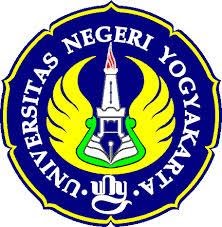 

Oleh:Tim Pengembang Kurikulum FAKULTAS ILMU SOSIAL UNIVERSITAS NEGERI YOGYAKARTA2020DAFTAR ISIPENDAHULUANLatar BelakangPeraturan Menteri Pendidikan dan Kebudayaan Republik Indonesia nomor 3 tahun 2020 tentang Standar Nasional Pendidikan Tinggi memberikan memberikan variasi proses pembelajaran bagi mahasiswa tingkat sarjana. Mahasiswa dalam mengikuti proses pembelajaran tidak lagi terbatas di lingkungan program studi asal tapi memiliki keleluasaan memilih pada mata kuliah pada prodi lain sesuai dengan minat masing-masing. Mahasiswa diharapkan lebih kreatif dan inovatif dalam membekali diri untuk menyongsong masa depannya. Meskipun demikian, program studi asal hendaknya tetap membimbing mahasiswa sehingga capaian pembelajaran sesuai profil lulusan yang ingin dicapai terpenuhi. Kebijakan pemerintah di bidang kurikulum untuk pendidikan tinggi, yang kemudian disebut Kurikulum Merdeka Belajar Kampus Merdeka (MBKM), merupakan jawaban atas perubahan dan perkembangan ilmu pengetahuan dan teknologi, terutama teknologi informasi dan komunikasi, yang berdampak pada kehidupan sosial dewasa ini. Dalam menyiapkan sumber daya manusia yang unggul, Perguruan Tinggi harus mendorong mahasiswa menjadi pembelajar sejati yang terampil, lentur dan ulet (Dirjen Dikti, 2020). Dengan demikian, lulusan yang dihasilkan adalah sarjana yang memiliki daya saing tinggi, tangguh, dan relevan dengan kebutuhan jaman.Sebagai salah satu Lembaga Pendidikan Tenaga Kependidikan (LPTK) yang memiliki perluasan mandate (wider mandate) di Indonesia, Universitas Negeri Yogyakarta ikut mengambil bagian dalam menyiapkan, tidak hanya sarjana kependidikan, tapi juga sarjana non-kependidikan untuk berkiprah membangun bangsa. Hal ini tertuang dalam visi untuk menjadi universitas kependidikan berkelas dunia yang unggul, kreatif, inovatif, dan berkelanjutan pada tahun 2025. Mengacu pada visi tersebut UNY merancang penahapan dan tema kerja melalui 6 tahapan yaitu (1) penguatan sumber daya manusia dan sumber daya lainnya pada tahun 2020; (2) academic enculturation pada tahun 2021; (3) peningkatan kualitas dan kuantitas pendidikan, penelitian dan pengabdian pada tahun 2022; (4) output excellency and networking pada tahun 2023; (5) international recognition pada tahun 2025; dan (6) world class university pada tahun 2025 (Renstra UNY, 2019). Dengan visi tersebut, UNY bertekad turut membangun negeri dalam menghasilkan lulusan baik pendidik, tenaga kependidikan, maupun non-kependidikan yang berkualitas. Pengembangan kurikulum program studi di UNY selalu mengikuti rujukan yang ditetapkan oleh pemerintah. Undang-Undang Nomor Republik Indonesia 12 Tahun 2012 tentang Pendidikan Tinggi memberikan pedoman penyelenggaraan kegiatan pembelajaran melalui kurikulum pendidikan tinggi sebagai seperangkat rencana dan pengaturan mengenai tujuan, isi, dan bahan ajar serta cara yang digunakan. Selanjutnya, Peraturan Presiden Republik Indonesia No 8 tahun 2012 tentang Kerangka Kualifikasi Nasional Indonesia memberikan rambu-rambu bagi pencapaian pembelajaran yang harus dimiliki oleh lulusan dan memenuhi kualifikasi yang diharapkan. Sedangkan Kurikulum Merdeka Belajar Kampus merdeka adalah pengembangan pada standar proses pembelajaran yang (Permendikbud pasal 4 ayat 1 huruf c) mendorong perwujudan otonomi dan fleksibilitas pembelajaran.  Komitmen untuk menyiapkan lulusan yang memiliki kapasitas dan daya saing yang tinggi menjadi landasan pengembangn kurikulum di Program Studi Administrasi Publik. Sebagai bagian dari UNY, Progran Studi Administrasi Publik selalu menyelaraskan gerak langkah sesuai visi, misi dan tujuan universitas dalam memberikan pelayanan kepada masyarakat. Pengembangan Kurikulum Merdeka Belajar Kampus Merdeka Program Studi Administrasi Publik adalah upaya memenuhi kebutuhan masyarakat akan lulusan yang memiliki pengalaman langsung baik di masyarakat, industry maupun dunia kerja. Landasan HukumPengembangan dan penyusunan Kurikulum Merdeka Belajar – Kampus Merdeka di Program Studi Administrasi Publik berlandaskan berbagai regulasi/landasan hukum diantaranya, sebagai berikut:Undang-Undang Nomor 20 Tahun 2003 tentang Sistem Pendidikan Nasional.Undang-Undang Nomor 14 Tahun 2005 tentang Guru dan Dosen.Undang-Undang Nomor 12 Tahun 2012 tentang Pendidikan Tinggi.Peraturan Pemerintah Republik Indonesia Nomor 04 Tahun 2014 tentang Penyelenggaraan Pendidikan Tinggi dan Pengelolaan Perguruan Tinggi.Peraturan Presiden Nomor 8 Tahun 2012 tentang Kerangka Kualifikasi Nasional Indonesia.Peraturan Menteri Riset, Teknologi dan Pendidikan Tinggi Nomor 35 Tahun 2017 tentang Statuta Universitas Negeri Yogyakarta.Peraturan Menteri Riset, Teknologi dan Pendidikan Tinggi Nomor 55 Tahun 2017 tentang Standar Pendidikan Guru.Peraturan Menteri Pendidikan dan Kebudayaan Nomor 3 Tahun 2020 tentang Standar Nasional Pendidikan Tinggi.Peraturan Rektor Nomor 5 Tahun 2020 tentang Kurikulum Merdeka Belajar-Kampus Merdeka Program Sarjana dan Sarjana Terapan Universitas Negeri Yogyakarta.Peraturan Rektor Nomor 7 Tahun 2020 tentang Panduan Implementasi Kurikulum Merdeka Belajar-Kampus Merdeka Program Sarjana dan Sarjana Terapan Universitas Negeri Yogyakarta.Proses Penyusunan KurikulumPenyusunan Kurikulum Merdeka Belajar-Kampus Merdeka (MBKM) Program Studi Administrasi Publik tahun 2020 mendasarkan pada evaluasi dan pengembangan kurikulum 2019 serta kebijakan Kementerian Pendidikan dan Kebudayaan terkait dengan hak untuk menjalankan proses pembelajaran di luar program studi. Proses penyusunan kurikulum di awali dengan melakukan evaluasi terhadap kurikulum yang sedang berjalan dan berikutnya dilakukan re-desain pengembangan kurikulum yang bercermin pada KKNI, Standar Nasional Pendidikan Tinggi, Revolusi Industri 4.0, Kebijakan Merdeka Belajar dan Kebijakan Asosiasi Ilmu Administrasi Negara/Publik Indonesia. Tahapan evaluasi dilakukan dengan melakukan analisis baik kondisi internal meliputi keunggulan, kelemahan, hambatan yang ada serta tantangan ke depan. Sedangkan analisis eksternal dilakukan dengan pelibatan pemangku kepentingan meliputi alumni/lulusan, pengguna dan pengampu kebijakan. Evaluasi memberikan informasi keterkaitan antara kurikulum dan mata kuliah yang diselenggarakan dengan tuntutan KKNI, SNI, Revolusi Industri maupun Asosiasi. Kesesuaian aspek yang dikaji mencakup profil lulusan, learning outcome, bahan kajian/mata kuliah dengan visi misi perguruan tinggi, fakultas dan program studi, tuntutan kebutuhan saat ini dan yang akan datang.Tahapan pengembangan kurikulum dilakukan dengan memperhatikan hasil evaluasi dan prinsip-prinsip dalam kebijakan merdeka belajar. Pengembangan memfokuskan pada desain kurikulum yang memberi ruang akomodasi untuk pengembangan diri maupun perkembangan ilmu pengetahuan dan teknologi yang mendukung capaian pembelajaran lulusan program studi. Tahapan-tahapan tersebut tampak pada Gambar 1 di bawah ini.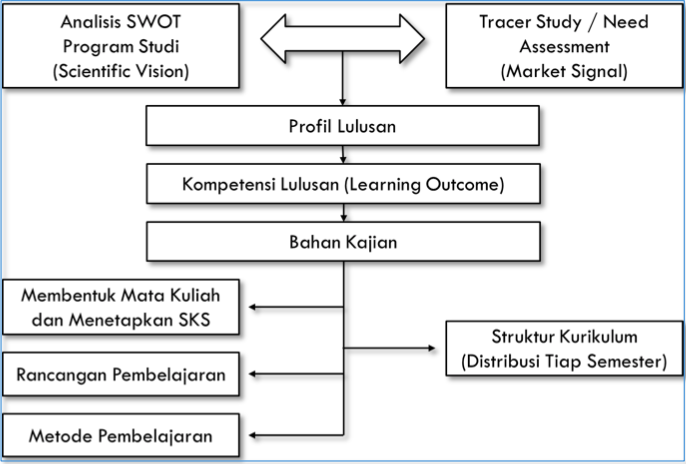 Gambar 1. Proses Penyusunan KurikulumProses penyusunan dan pengembangan kurikulum MBKM di tingkat program studi mengacu pada kebijakan universitas yang tertuang dalam Peraturan Rektor No 7 Tahun 2020 tentang Panduan Implementasi Kurikulum Merdeka Belajar-Kampus Merdeka Program Sarjana dan Sarjana Terapan Universitas Negeri Yogyakarta. Peraturan tersebut menetapkan skema yang dapat dipilih oleh mahasiswa meliputi 3 pola, yaitu Pola 512, 611, dan 602. Pola-pola tersebut menjamin hak untuk belajar di luar program studi. Gambar 2 merupakan alur penyusunan kurikulum.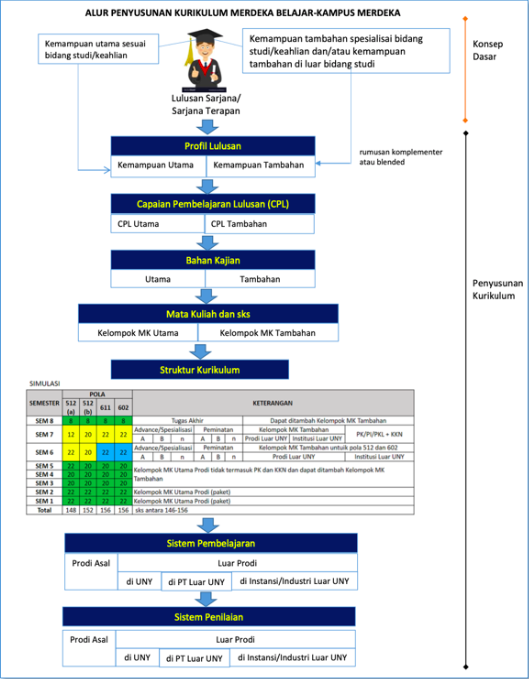 Gambar 2. Alur Penyusunan Kurikulum MBKMKURIKULUM PROGRAM STUDI Visi, Misi, Tujuan, dan SasaranVisiPada tahun 2025 menjadi program studi unggul yang menghasilkan lulusan yang berkompeten dalam bidang Administrasi Publik, yang bertakwa kepada Tuhan Yang Maha Esa, berkepribadian nasional, mampu berpikir kritis, dan memiliki komitmen terhadap pemecahan masalah publik.MisiMisi Program Studi Administrasi Publik adalah melaksanakan Tri Dharma Perguruan Tinggi serta kegiatan-kegiatan terkait lainnya untuk mewujudkan visi Program Studi tersebut, sebagai berikut.Menyelenggarakan pendidikan akademik di bidang Administrasi Publik yang berwawasan lokal, nasional, dan internasional.Menumbuh-kembangkan kemampuan meneliti dosen dan mahasiswa dalam rangka mengembangkan Ilmu Pengetahuan dan Teknologi di bidang Administrasi Publik.Melaksanakan Pengabdian kepada Masyarakat sebagai wujud komitmen terhadap pemecahan masalah publik.Membangun budaya akademik yang berkarakter mulia untuk mendorong ketajaman nurani lulusan.Memantapkan sistem kelembagaan dan membangun jejaring yang menunjang peran dan fungsi Program Studi Administrasi Publik.TujuanTujuan penyelenggaraan Program Studi Administrasi Publik adalah :Membangun kecerdasan spiritual dan akhlak muliaDalam rangka menghasilkan lulusan yang berkepribadian yang baik, memiliki kecerdasan emosional dan spiritual serta berakhlak mulia, pengembangan kurikulum didasarkan kepada perspektif nilai/kemuliaan akhlak dan spiritualisme. Oleh karena itu dalam mencapai tujuan ini deselenggarakan pula mata kuliah pendukung, yaitu: Pendidikan Agama, Pendidikan Pancasila, Pendidikan Kewarganegaraan, dan Etika Administrasi Publik.Mengembangkan kompetensi lulusan Program Studi Administrasi Publik berbasis KKNIUntuk mencapai tujuan menghasilkan lulusan yang memiliki kompetensi unggul, kurikulum ini dikembangkan mengacu pada Peraturan Presiden RI Nomor 8 Tahun 2012 tentang Kerangka Kualifikasi Nasional Indonesia (KKNI), Peraturan Menteri Pendidikan dan Kebudayaan Republik Indonesia Nomor 3 Tahun 2020 tentang Standar Nasional Pendidikan Tinggi. Mengembangkan ruang belajar dan peminatan sesuai capaian pembelajaran lulusanUpaya untuk memberikan kesempatan pengembangan diri sebagai satu kesatuan dengan proses mengkaji, menerapkan, dan mengembangkan kompetensi bidang administrasi publik sesuai minat dan profesi yang akan ditekuni.PROFIL LULUSANProfil lulusan Program Studi Administrasi Publik Fakultas Ilmu Sosial Universitas Negeri Yogyakarta adalah lulusan yang memiliki kompetensi sebagai:Aparatur Sipil Negara/Administrator Publik/Pejabat Publik/Birokrat yang memiliki wawasan kearifan local, nasional dan internasionalAnalis Kebijakan PublikPeneliti bidang administrasi publik dan bidang-bidang lain yang terkait.Pekerja sosialCAPAIAN PEMBELAJARAN LULUSANCapaian pembelajaran lulusan mencakup aspek sikap, pengetahuan dan keterampilan yang harus dimiliki oleh setiap lulusan. Secara rinci masing-masing aspek dijelaskan sebagai berikut.Tabel Capaian Pembelajaran (Learning Outcome)BAHAN KAJIAN  Sejalan dengan kebijakan Merdeka Belajar Kampus Merdeka, Program Studi Administrasi Publik  FIS UNY menerapkan Kurikulum Program Sarjana untuk memiliki kualifikasi level 6 (sarjana) sesuai KKNI dan mengakomodasi ruang belajar dan peminatan bagi pengembangan diri lulusan. Kajian keilmuan mencakup kajian teorisasi administrasi publik dan peminatan sesuai profesi yang akan ditekuni di masa depan. Lulusan Prodi Administrasi Publik memiliki kompetensi lulusan sebagai Sarjana Administrasi Publik (S.A.P) dengan sejumlah penguasaan kompetensi akademik. Selain itu, memiliki keunggulan dalam penguasaan keterampilan dan sikap handal memasuki era revolusi industri 4.0.Beban mata kuliah dalam Kurikulum Merdeka Belajar Kampus Merdekan Program Studi Administrasi Publik terdiri atas mata Kuliah Pengembangan Kepribadian, mata kuliah Keilmuan dan Keterampilan, mata kuliah Keahlian Berkarya, mata kuliah Perilaku Berkarya dan mata kuliah Berkehidupan Bermasyarakat. Struktur kurikulum dan jumlah sks beban studinya terangkum dalam tabel berikut ini:STRUKTUR KURIKULUM DAN SEBARAN MATA KULIAHStruktur Kurikulum Secara rinci struktur kurikulum disajikan dalam tabel berikut:Keterangan:Sebaran Mata Kuliah Tiap SemesterSemester 1Semester 2Semester 3Semester 4				Semester 5Semester 6Semester 7Semester 8Tanda *) = Mata kuliah PilihanTanda **) = Mata kuliah Pengganti SkripsiCatatan: Mata kuliah pilihan di buka satu kelas. Keseluruhan matakuliah dapat menjadi matakuliah shopping program studi lain dari dalam maupun luar UNY.SISTEM PEMBELAJARANPrinsip pembelajaran pada Program Studi Administrasi Publik jenjang S-1 Fakultas Ilmu Sosial Universitas Negeri Yogyakarta (FIS UNY) dikembangkan untuk menjamin ketercapaian pembelajaran lulusan (learning outcomes). Prinsip pembelajaran tersebut  mencakup: Karakteristik proses pembelajaran; Pelaksanaan proses pembelajaran; dan Beban belajar mahasiswa.Karakteristik proses pembelajaranPembelajaran pada Program Studi Administrasi Publik FIS UNY berorientasi pada pengembangan wawasan akademik dengan memperhatikan beberapa sifat : interaktif, holistik, integratif, saintifik, kontekstual, tematik, efektif, kolaboratif, dan berpusat pada mahasiswa.Interaktif  artinya bahwa capaian pembelajaran lulusan diraih dengan mengutamakan proses interaksi dua arah antara mahasiswa dan dosen. Interaksi ini diwujudkan melalui pemberian kesempatan mengungkapkan gagasan, mencari dan mendesiminasi informasi dari berbagai sumber dan melaksanakannya dalam  konteks aplikasi konsep-konsep yang telah dipelajari.Holistik, bahwa proses pembelajaran mendorong terbentuknya pola pikir yang komprehensif dan luas dengan menginternalisasi keunggulan dan kearifan lokal maupun nasional. Integratif,  bahwa capaian pembelajaran lulusan diraih melalui proses pembelajaran yang terintegrasi untuk memenuhi capaian pembelajaran lulusan secara keseluruhan dalam satu kesatuan program melalui pendekatan antardisiplin dan multidisiplin.Saintifik, bahwa capaian pembelajaran lulusan diraih melalui proses pembelajaran yang mengutamakan pendekatan ilmiah sehingga tercipta lingkungan akademik yang berdasarkan sistem nilai, norma, dan kaidah ilmu pengetahuan serta menjunjung tinggi nilai-nilai agama dan kebangsaan.Kontekstual, bahwa capaian pembelajaran lulusan diraih melalui proses pembelajaran yang disesuaikan dengan tuntutan kemampuan menyelesaikan masalah dalam ranah keahliannya. Pelaksanaan pembelajaran dilakukan dengan asumsi  "tidak dalam ruang hampa". Oleh karena itu sistem pembelajaran pada Program Studi Administrasi Publik FIS-UNY mendudukkan lingkungan sekitarnya sebagai bagian dari faktor-faktor yang mempengaruhi.  Penjelasan konsep-konsep yang dipelajari senantiasa dikaitkan dengan pengalaman dan kenyataan yang ada di lingkungan sehari-hari. Pengenalan lingkungan dilakukan sejak awal, tidak hanya menjelang akhir program. Bahkan -untuk mata kuliah tertentu - dilakukan melalui kunjungan ke lapangan.Tematik, bahwa capaian pembelajaran lulusan diraih melalui proses pembelajaran yang disesuaikan dengan karakteristik Administrasi Publik dan dikaitkan dengan permasalahan nyata melalui pendekatan transdisiplin.Efektif, bahwa capaian pembelajaran lulusan diraih secara berhasil guna dengan mementingkan internalisasi materi secara baik dan benar dalam kurun waktu yang optimum. Oleh karena itu, di samping model pembelajaran konvensional, proses pembelajaran juga dilengkapi dengan penggunaan strategi dan model pembelajaran yang inovatif dan bervariasi dalam mengaktifkan peserta didik.Kolaboratif, bahwa capaian pembelajaran lulusan diraih melalui proses pembelajaran bersama yang melibatkan interaksi antar individu pembelajar untuk menghasilkan kapitalisasi sikap, pengetahuan, dan keterampilan. Hal ini menjadi landasan akademis sistem pembelajaran di Program Studi Administrasi Publik FIS UNY.Berpusat pada mahasiswa, bahwa capaian pembelajaran lulusan diraih melalui proses pembelajaran yang mengutamakan pengembangan kreativitas, kapasitas, kepribadian, dan kebutuhan mahasiswa, serta mengembangkan kemandirian dalam mencari dan menemukan pengetahuan. Proses pembelajaran ini dirancang dan dikembangkan bersasarkan prinsip active learning in higher education (ALIHE) atau student active learning (SAL).Perencanaan proses pembelajaran disusun untuk setiap mata kuliah dan disajikan dalam rencana pembelajaran semester (RPS) atau silabus.  Rencana pembelajaran semester (RPS) atau silabus dikembangkan oleh dosen secara mandiri atau bersama dalam kelompok keahlian suatu bidang ilmu pengetahuan dan teknologi dalam program studi. Untuk menjaga agar tidak terjadi overlapping antar mata kuliah, maka silabus atau RPS tersebut dikaji (dilakukan sanctioning) dalam forum jurusan. Rencana pembelajaran semester (RPS) Program Studi Administrasi Publik ditinjau dan disesuaikan secara berkala dengan perkembangan ilmu pengetahuan dan teknologi di bidang Administrasi Publik.Pelaksanaan proses pembelajaranProses pembelajaran pada Program Studi Administrasi Publik diselenggarakan dengan mengupayakan penggunaan metode pembelajaran yang tepat, meliputi: diskusi kelompok, simulasi, studi kasus, pembelajaran kolaboratif, pembelajaran kooperatif, pembelajaran berbasis masalah atau metode pembelajaran  lain yang dapat secara efektif memfasilitasi pemenuhan capaian pembelajaran lulusan. Setiap mata kuliah dapat menggunakan satu atau gabungan dari beberapa metode pembelajaran dan diwadahi dalam suatu bentuk pembelajaran dapat berupa: (1) kuliah, (2) seminar, dan (3) praktik lapangan. Bentuk pembelajaran penelitian (khususnya untuk tugas akhir) merupakan kegiatan mahasiswa di bawah bimbingan dosen dalam rangka pengembangan pengetahuan dan keterampilannya serta meningkatkan kesejahteran masyarakat dan daya saing bangsa. Bentuk pembelajaran berupa pengabdian kepada masyarakat, merupakan kegiatan mahasiswa di bawah bimbingan dosen dalam rangka memanfaatkan ilmu pengetahuan dan teknologi untuk memajukan kesejahteraan masyarakat dan mencerdaskan kehidupan bangsa. Beban belajar mahasiswa ditentukan sebagai berikut :Mengacu pada learning outcomes dan profil lulusan yang telah disusun dalam kurikulumSetiap 1 sks teori dimaknai sebagai 16 kali tatap muka, 50 menit tatap muka perminggu, 50 menit tugas terstruktur, dan 60 menit tugas mandiri.Setiap 1 sks praktikum dimaknai sebagai 16 kali tatap muka 100 menit per minggu, 50 menit tugas terstruktur, dan 100 menit tugas mandiri. Kontekstual, menggunakan konteks yang ada di sekitar mahasiswa.PENILAIANPenilaian berfungsi untuk mengetahui sejauh mana capaian pembelajaran (learning outcome) atau kompetensi dikuasai mahasiswa. Standar penilaian pembelajaran merupakan kriteria minimal tentang penilaian proses dan hasil belajar mahasiswa dalam rangka pemenuhan capaian pembelajaran lulusan. Penilaian proses dan hasil belajar mahasiswa mencakup:prinsip penilaian;teknik dan instrumen penilaian;mekanisme dan prosedur penilaian;pelaksanaan penilaian;pelaporan penilaian; dankelulusan mahasiswa.Penilaian proses dan hasil belajar mahasiswa menggunakan prinsip edukatif, otentik, objektif, akuntabel, dan transparan yang dilakukan secara terintegrasi. Prinsip edukatif, merupakan penilaian yang memotivasi mahasiswa agar mampu   memperbaiki perencanaan dan cara belajar; dan meraih capaian pembelajaran lulusan.Prinsip otentik, merupakan penilaian yang berorientasi pada proses belajar yang berkesinambungan dan hasil belajar yang mencerminkan kemampuan mahasiswa pada saat proses pembelajaran berlangsung. Prinsip objektif, merupakan penilaian yang didasarkan pada stándar yang disepakati antara dosen dan mahasiswa serta bebas dari pengaruh subjektivitas penilai dan yang dinilai. Prinsip akuntabel, merupakan penilaian yang dilaksanakan sesuai dengan prosedur dan kriteria yang jelas, disepakati pada awal kuliah, dan dipahami oleh mahasiswa. Prinsip transparan, merupakan penilaian yang prosedur dan hasil penilaiannya dapat diakses oleh semua pemangku kepentingan.Teknik penilaian terdiri atas observasi, partisipasi, unjuk kerja, tes tertulis, tes lisan, dan angket. Instrumen penilaian mencakup penilaian proses dalam bentuk rubrik dan/atau penilaian hasil dalam bentuk portofolio atau karya desain. Penilaian sikap dapat menggunakan teknik penilaian observasi. Penilaian penguasaan pengetahuan, keterampilan umum, dan keterampilan khusus dilakukan dengan memilih satu atau kombinasi dari berbagi teknik dan instrumen penilaian. Tagihan merupakan bentuk ujian dan tugas yang bertujuan untuk mengukur  sejauh mana penguasaan  kompetensi mahasiswa atau capaian pembelajaran (learning outcome). Jenis tagihan terdiri atas ujian matakuliah teori, ujian matakuliah praktik, ujian matakuliah lapangan, dan ujian tugas akhir. Ujian teori dibedakan atas ujian tengah semester (UTS) dan ujian akhir semester (UAS). UTS dilaksanakan sekurang-kurangnya satu kali setiap semester dan diselenggarakan oleh dosen dalam waktu yang ditentukan. UAS dilaksanakan satu kali pada akhir semester sesuai dengan kalender akademik. Untuk menempuh UAS mahasiswa harus memenuhi syarat (Peraturan Akademik UNY).Perancangan strategi penilaian oleh dosen dilakukan pada saat penyusunan silabus yang penjabarannya merupakan bagian dari rencana pelaksanaan pembelajaran (RPP). Penilaian hasil belajar menggunakan berbagai pendekatan secara komplementatif yang mencakup berbagai unsur proses dan hasil belajar sehingga mampu memberikan umpan balik dan mencerminkan penguasaan mahasiswa secara tepat, sesuai dengan kompetensi yang harus dikuasai mahasiswa. Prosedur penilaian mencakup tahap perencanaan, kegiatan pemberian tugas atau soal, observasi kinerja, pengembalian hasil observasi, dan pemberian nilai akhir. Prosedur penilaian pada tahap perencanaan   dapat dilakukan melalui penilaian bertahap dan/atau penilaian ulang. Hasil akhir penilaian merupakan integrasi antara berbagai teknik dan instrumen penilaian yang digunakan, sehingga hasilnya otentik dan mendekati kenyataan.  Nilai suatu matakuliah ditentukan dengan dasar lulus atau tidak lulus dengan mengacu kepada Peraturan Akademik UNY. Mahasiswa yang belum menyelesaikan dan menyerahkan tugas-tugas yang berhubungan dengan sesuatu mata kuliah tidak diberi nilai dan pada daftar nilai diberi tanda K. Tanda K dapat diubah menjadi nilai semestinya apabila mahasiswa telah memenuhi persyaratan. Apabila persyaratan tidak dipenuhi, maka mahasiswa yang bersangkutan diberi nilai sesuai capaian yang diperoleh. Nilai akhir mata kuliah merupakan hasil  dari komponen tugas, UTS, UAS, dan komponen lain yang telah dirancang dalam silabus. Sistem penilaian untuk menentukan nilai akhir menggunakan Penilaian Acuan Kriteria (PAK). Nilai yang diakui untuk matakuliah yang diulang adalah nilai matakuliah yang tercantum pada KRS terakhir. Penentuan bobot komponen-komponen penilaian diserahkan kepada dosen dengan acuan silabus.DESKRIPSI MATA KULIAHCONTOH RPSANALISIS CAPAIAN PEMBELAJARAN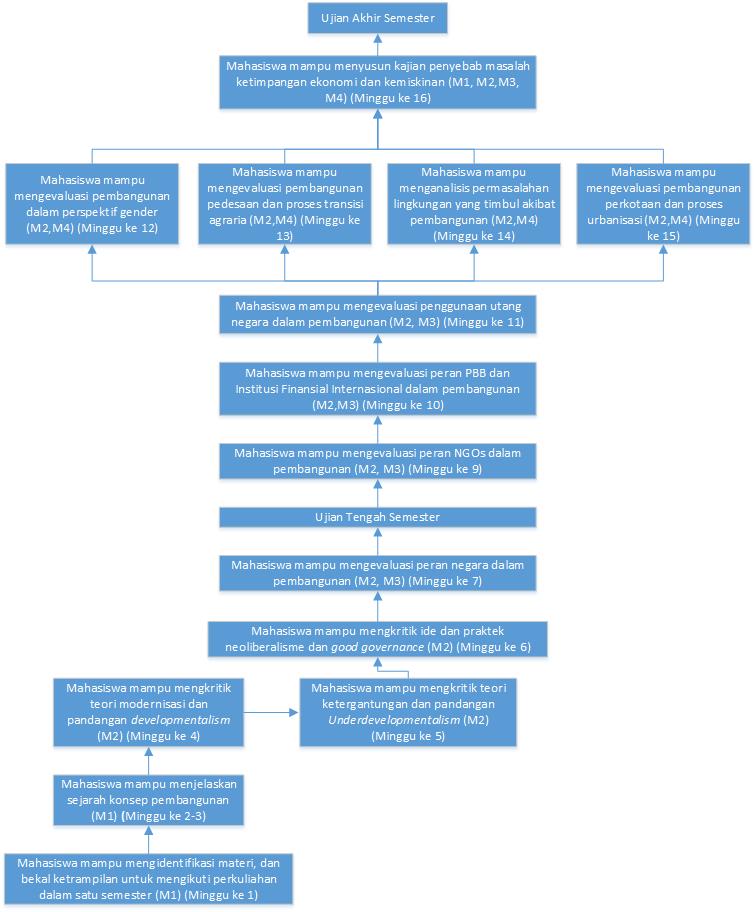 RENCANA  PEMBELAJARAN  SEMESTER (RPS)Identifikasi Mata Kuliah Program Studi 	: Administrasi Publik Nama Mata Kuliah 	: Teori Pembangunan 		Semester 	: IIIKode & SKS 	: SAP6309 & 3Status Mata Kuliah 	: Wajib LulusDosen Pengampu 	: Dwi Harsono, Ph.D, Hardian Wahyu Widianto, S.Sos., MPA.,Deskripsi Mata Kuliah	:Mata kuliah ini bertujuan untuk membekali mahasiswa agar mampu menafsirkan makna pembangunan, menganalisis berbagai teori dan gagasan pembangunan, serta mampu menyusun kajian masalah pembangunan yang dihadapi negara.  Materi bahasan pada perkuliahan ini akan difokuskan pada sejarah konsep pembangunan pembangunan, teori dan paradigma dalam pembangunan, serta isu-isu pembangunan yang dihadapi negara berkembang. Mahasiswa dalam pelaksanaan perkuliahan diarahkan untuk terlibat aktif dalam diskusi bersama dan juga berkontribusi dalam membuat tugas-tugas, serta presentasi kelompok dengan menggunakan pendekatan kontekstual, kontruktivisme, realistic menggunakan metode ceramah, Cooperative Learning dan Problem Based Learning Model dalam rangka memperkaya pengalaman mereka. Untuk mengetahui pencapaian kompetensi, digunakanlah penilaian tes dan non tes. Penilaian tes berupa pelaksanaan Ujian Tengah Semester (UTS) dan Ujian Akhir Semester (UAS) sedangkan penilaian non tes berupa penugasan dalam bentuk penulisan esai dan presentasi kelompok. Penyusunan penulisan tugas dalam bentuk esai berdasarkan referensi buku dan jurnal yang relevan.Tabel 1. Capaian PembelajaranCapaian Pembelajaran : KeteranganS : Sikap , P: Perilaku, KU : Keahlian Umum, KK ; Keahlian KhususCapaian Pembelajaran Tatap Muka:Mahasiswa mampu mengidentifikasi materi, dan bekal ketrampilan untuk mengikuti perkuliahan dalam satu semester (M1) (Minggu ke 1)Mahasiswa mampu menjelaskan sejarah konsep pembangunan (M1) (Minggu ke 2-3)Mahasiswa mampu mengkritik teori modernisasi dan pandangan developmentalism (M2) (Minggu ke 4)Mahasiswa mampu mengkritik teori ketergantungan dan pandangan Underdevelopmentalism (M2) (Minggu ke 5)Mahasiswa mampu mengkritik ide dan praktek neoliberalisme dan good governance (M2) (Minggu ke 6)Mahasiswa mampu mengevaluasi peran negara dalam pembangunan (M2, M3) (Minggu ke 7) Mahasiswa mampu mengevaluasi peran NGOs dalam pembangunan (M2, M3) (Minggu ke 9)Mahasiswa mampu mengevaluasi peran PBB dan Institusi Finansial Internasional dalam pembangunan (M2,M3) (Minggu ke 10)Mahasiswa mampu mengevaluasi penggunaan utang negara dalam pembangunan (M2, M3) (Minggu ke 11)Mahasiswa mampu mengevaluasi pembangunan dalam perspektif gender (M2,M4) (Minggu ke 12)Mahasiswa mampu mengevaluasi pembangunan pedesaan dan proses transisi agraria (M2,M4) (Minggu ke 13)Mahasiswa mampu menganalisis permasalahan lingkungan yang timbul akibat pembangunan (M2,M4) (Minggu ke 14)Mahasiswa mampu mengevaluasi pembangunan perkotaan dan proses urbanisasi (M2,M4) (Minggu ke 15)Mahasiswa mampu menyusun kajian penyebab masalah ketimpangan ekonomi dan kemiskinan (M1, M2,M3, M4) (Minggu ke 16)Tabel Rencana Pembelajaran SemesterPenetapan Nilai Akhir :Referensi :Buku Moore, Kathleen, and Susie Lan Cassel. Techniques for college writing: The thesis statement and beyond. Nelson Education, 2011.Peet, R., & Hartwick, E. (2015). Theories of development: Contentions, arguments, alternatives. Guilford Publications. Pieterse, J. N. (2010). Development theory. Sage.Larrain, J. (2013). Theories of development: Capitalism, colonialism and dependency. John Wiley & Sons.Demmers, J., Jilberto, A. E. F., & Hogenboom, B. (2004). Good governance in the era of global neoliberalism: Conflict and depolitization in Latin America, Eastern Europe, Asia and Africa. Routledge.Robison, R & Hadiz, V.R (2004), Reorganizing Power in Indonesia: The politics of Oligarchy in an age of markets, London: RoutledgeCurzonLane, Max, 2014, Unfinished Nation. Yogyakarta: Djaman BaroeBernstein, H. (2010). Class dynamics of agrarian change (Vol. 1). Kumarian PressMagdoff,F & Foster, J. (2018). Lingkungan Hidup dan Kapitalisme : Sebuah Pengantar. MarjinkiriDavis, M. (2006). Planet of slums. New Perspectives Quarterly, 23(2), 6-11Artikel JurnalMasimo de Angelis & Political De Angelis, M. (2005). The political economy of global neoliberal governance. REVIEW-BINGHAMPTON USA-, 28(3), 229.Sumber LainVideo Youtube Michael Jennings, History of Good Governance. Dapat diakses melalui https://www.youtube.com/watch?v=Y5ngpLoBBscBe Smart : Mata Kuliah Teori Pembangunan, Tugas Mahasiswa :Catatan :TM = Tatap muka, BT = Belajar terstruktur, BM = Belajar mandiri{TM : 1x(3x50”)} dibaca = kuliah tatap muka 1 kali (minggu) x 3 sks x 50 menit =   150 menit (2,5 jam){BT+BM;1+1)x(3x70”)} dibaca = belajar terstruktur 1 kali (minggu) dan belajar mandiri 1 kali (minggu) x 3 sks x 70 menit =420 menit (7 jam)Nilai = Nilai Kehadiran + Nilai Tugas + Nilai UTS + Nilai UASNilai sikap, partisipasi dan kehadiran = (  x 10%) x 100 Nilai Tugas =  ( x 40 % ) x 100Nilai UTS = (Nilai uts x 20 % ) x 100Nilai UAS = (Nilai UAS x 30 %) x 100Yogyakarta, 16 September 2019Profil LulusanProfil LulusanCapaian PembelajaranCapaian PembelajaranCapaian PembelajaranCapaian PembelajaranCapaian PembelajaranCapaian PembelajaranCapaian PembelajaranCapaian PembelajaranProfil LulusanProfil LulusanSikapSikapKeterampilan UmumKeterampilan UmumKeterampilan KhususKeterampilan KhususPengetahuanPengetahuan1Aparatur Sipil Negara/Administrator Publik/Negara/Birokrat Aparatur Sipil Negara/Administrator Publik/Negara/Birokrat Bertakwa kepada Tuhan Yang Maha Esa dan mampu menunjukkan sikap religius Menjunjung tinggi nilai kemanusiaan dalam menjalankan tugas berdasarkan agama, moral, dan etika.Menginternalisasi nilai, norma, dan etika akademik.Berperan sebagai warga negara yang bangga dan cinta tanah air, memiliki nasionalisme serta rasa tanggungjawab pada negara dan bangsa.Menghargai keanekaragaman budaya, pandangan, agama, dan kepercayaan, serta pendapat atau temuan orisinal orang lain.Berkontribusi dalam peningkatan mutu kehidupan bermasyarakat, berbangsa, bernegara, dan kemajuan peradaban berdasarkan Pancasila;Bekerja sama dan memiliki kepekaan sosial serta kepedulian terhadap masyarakat dan lingkungan.Taat hukum dan disiplin dalam kehidupan bermasyarakat dan bernegara.Menginternalisasi semangat kemandirian, kejuangan, dan kewirausahaan.Menunjukkan sikap bertanggungjawab atas pekerjaan di bidang keahliannya secara mandiri.Menginternalisasi sikap profesionalitas dan integritasBertakwa kepada Tuhan Yang Maha Esa dan mampu menunjukkan sikap religius Menjunjung tinggi nilai kemanusiaan dalam menjalankan tugas berdasarkan agama, moral, dan etika.Menginternalisasi nilai, norma, dan etika akademik.Berperan sebagai warga negara yang bangga dan cinta tanah air, memiliki nasionalisme serta rasa tanggungjawab pada negara dan bangsa.Menghargai keanekaragaman budaya, pandangan, agama, dan kepercayaan, serta pendapat atau temuan orisinal orang lain.Berkontribusi dalam peningkatan mutu kehidupan bermasyarakat, berbangsa, bernegara, dan kemajuan peradaban berdasarkan Pancasila;Bekerja sama dan memiliki kepekaan sosial serta kepedulian terhadap masyarakat dan lingkungan.Taat hukum dan disiplin dalam kehidupan bermasyarakat dan bernegara.Menginternalisasi semangat kemandirian, kejuangan, dan kewirausahaan.Menunjukkan sikap bertanggungjawab atas pekerjaan di bidang keahliannya secara mandiri.Menginternalisasi sikap profesionalitas dan integritasMampu menerapkan pemikiran logis, kritis, sistematis, dan inovatif dalam konteks pengembangan atau implementasi ilmu pengetahuan dan teknologi yang memperhatikan dan menerapkan nilai humaniora yang sesuai dengan bidang keahliannya.Mampu menunjukkan kinerja mandiri, bermutu, dan terukur. Mampu mengkaji implikasi pengembangan atau implementasi ilmu pengetahuan dan teknologi yang memperhatikan dan menrapkan nilai humaniora sesuai dengan keahliannya berdasarkan kaidah, tata cara dan etika ilmiah dalam rangka menghasilkan solusi, gagasan.Mampu menyusun deskripsi saintifik hasil kajian dalam bentuk skripsi atau laporan tugas akhir, dan menggugahnya dalam laman perguruan tinggi.Mampu mengambil keputusan secara tepat dalam konteks penyelesaian masalah di bidang keahliannya, berdasarkan hasil analisis informasi dan data.Mampu memelihara dan megembangkan jaringan kerja dengan pembimbing, kolega, sejawat, baik di dalam maupun di luar lembaganya.Mampu bertanggung jawab atas pencapaian hasil kerja kelompok dan melakukan supervisi dan evaluasi terhadap penyelesaian pekerjaan yang ditugaskan kepada pekerja yang berada di bawah tanggung jawabnyaMampu melakukan proses evaluasi diri terhadap kelompok kerja yang berada di bawah tanggung jawabnya, dan mampu mengelola pembelajaran secara mandirimampu mendokumen-tasikan, menyimpan, mengamankan, dan menemukan kembali data untuk menjamin kesahihan dan mencegah plagiasi.Mampu menerapkan pemikiran logis, kritis, sistematis, dan inovatif dalam konteks pengembangan atau implementasi ilmu pengetahuan dan teknologi yang memperhatikan dan menerapkan nilai humaniora yang sesuai dengan bidang keahliannya.Mampu menunjukkan kinerja mandiri, bermutu, dan terukur. Mampu mengkaji implikasi pengembangan atau implementasi ilmu pengetahuan dan teknologi yang memperhatikan dan menrapkan nilai humaniora sesuai dengan keahliannya berdasarkan kaidah, tata cara dan etika ilmiah dalam rangka menghasilkan solusi, gagasan.Mampu menyusun deskripsi saintifik hasil kajian dalam bentuk skripsi atau laporan tugas akhir, dan menggugahnya dalam laman perguruan tinggi.Mampu mengambil keputusan secara tepat dalam konteks penyelesaian masalah di bidang keahliannya, berdasarkan hasil analisis informasi dan data.Mampu memelihara dan megembangkan jaringan kerja dengan pembimbing, kolega, sejawat, baik di dalam maupun di luar lembaganya.Mampu bertanggung jawab atas pencapaian hasil kerja kelompok dan melakukan supervisi dan evaluasi terhadap penyelesaian pekerjaan yang ditugaskan kepada pekerja yang berada di bawah tanggung jawabnyaMampu melakukan proses evaluasi diri terhadap kelompok kerja yang berada di bawah tanggung jawabnya, dan mampu mengelola pembelajaran secara mandirimampu mendokumen-tasikan, menyimpan, mengamankan, dan menemukan kembali data untuk menjamin kesahihan dan mencegah plagiasi.Mampu menganalisis interaksi antar aktor dalam governansi publik seperti dalam menyusunan kebijakan dan manajemen pelayanan publik, baik di tingkat lokal maupun nasional, dalam aspek sosial, ekonomi, budaya, politik, dan hankam dengan pendekatan ekonomi politikMampu mengindentifikasi kepentingan publik dalam siklus kebijakan publik, baik di tingkat lokal maupun nasionalMampu melakukan sosialisasi produk kebijakan dan menghimbau masyarakat untuk berpartisipasi dalam melaksanakan kebijakan publik minimal dengan menggunakan media sosialMampu mengorganisasikan (merencanakan, menyusun anggaran, mengalokasikan sumber daya, melaksanakan, dan evaluasi) kegiatan dalam rangka implementasi kebijakan publik dan peningkatan kinerja pelayanan publik.Mampu menganalisis risiko dan melaksanakan program mitigasi risiko terhadap implementasi kebijakanMampu menganalisis interaksi antar aktor dalam governansi publik seperti dalam menyusunan kebijakan dan manajemen pelayanan publik, baik di tingkat lokal maupun nasional, dalam aspek sosial, ekonomi, budaya, politik, dan hankam dengan pendekatan ekonomi politikMampu mengindentifikasi kepentingan publik dalam siklus kebijakan publik, baik di tingkat lokal maupun nasionalMampu melakukan sosialisasi produk kebijakan dan menghimbau masyarakat untuk berpartisipasi dalam melaksanakan kebijakan publik minimal dengan menggunakan media sosialMampu mengorganisasikan (merencanakan, menyusun anggaran, mengalokasikan sumber daya, melaksanakan, dan evaluasi) kegiatan dalam rangka implementasi kebijakan publik dan peningkatan kinerja pelayanan publik.Mampu menganalisis risiko dan melaksanakan program mitigasi risiko terhadap implementasi kebijakanMemiliki wawasan yang luas dan komprehensif.Menguasai Logika, konsep-konsep, teori, metode dalam  Administrasi Publik, mencakup 18 matakuliah inti bidang Administrasi Publik dan 4 matakuliah pilihan sesuai dengan profil lulusan.Matakuliah Inti Administrasi Publik:Pengantar Administrasi PublikManajemenTeori OrganisasiSistem Administrasi NegaraManajemen SDMPerilaku OrganisasiKepemimpinanPengambilan Keputusan Sektor PublikKebijakan PublikAnalisis Kebijakan PublikKomunikasi dan Advokasi KebijakanManajemen Pelayanan PublikBirokrasi dan Governansi PublikGovernansi DigitalHukum Administrasi NegaraEtika Administrasi PublikKeuangan NegaraMetode Penelitian AdministrasiMatakuliah pilihan sesuai profil lulusan Hubungan KemasyarakatanKemitraan Publik dan SwastaPengarusutamaan GenderKebijakan SosialMemiliki wawasan yang luas dan komprehensif.Menguasai Logika, konsep-konsep, teori, metode dalam  Administrasi Publik, mencakup 18 matakuliah inti bidang Administrasi Publik dan 4 matakuliah pilihan sesuai dengan profil lulusan.Matakuliah Inti Administrasi Publik:Pengantar Administrasi PublikManajemenTeori OrganisasiSistem Administrasi NegaraManajemen SDMPerilaku OrganisasiKepemimpinanPengambilan Keputusan Sektor PublikKebijakan PublikAnalisis Kebijakan PublikKomunikasi dan Advokasi KebijakanManajemen Pelayanan PublikBirokrasi dan Governansi PublikGovernansi DigitalHukum Administrasi NegaraEtika Administrasi PublikKeuangan NegaraMetode Penelitian AdministrasiMatakuliah pilihan sesuai profil lulusan Hubungan KemasyarakatanKemitraan Publik dan SwastaPengarusutamaan GenderKebijakan Sosial2Analis Kebijkan PublikAnalis Kebijkan PublikIDEMIDEMIDEMIDEMMampu menganalisis interaksi antar aktor dalam governansi publik seperti dalam menyusunan kebijakan dan manajemen pelayanan publik, baik di tingkat lokal maupun nasional, dalam aspek sosial, ekonomi, budaya, politik, dan hankam dengan pendekatan ekonomi politikMampu mengindentifikasi kepentingan publik dalam siklus kebijakan publik, baik di tingkat lokal maupun nasionalMampu menganalisis dan mengevaluasi kebijakan publik dengan menggunakan prinsip-prinsip, metode kuantitatif (a.l. cost benefit analysis, analytical hierarchy process) dan metode kualitatif (a.l. participatory impact analysis, studi kasus) dalam seluruh siklus kebijakan (formulasi, implementasi, dan evaluasi)Mampu mengkaji regulasi yang relevan dan hasil	 analisis kebijakan yang berupa catatan kebijakan (policy memo), uraian kebijakan (policy brief), atau kertas kerja kebijakan (policy paper) untuk menghasilkan draf kebijakanMampu mengorganisasikan (merencanakan, menyusun anggaran, mengalokasikan sumber daya, melaksanakan, dan evaluasi) kegiatan dalam rangka implementasi kebijakan publik dan peningkatan kinerja pelayanan publik.Mampu menganalisis risiko dan melaksanakan program mitigasi risiko terhadap implementasi kebijakanMampu mengusulkan ide/gagasan reformasi kebijakan dan manajemen pelayanan publikMampu menganalisis interaksi antar aktor dalam governansi publik seperti dalam menyusunan kebijakan dan manajemen pelayanan publik, baik di tingkat lokal maupun nasional, dalam aspek sosial, ekonomi, budaya, politik, dan hankam dengan pendekatan ekonomi politikMampu mengindentifikasi kepentingan publik dalam siklus kebijakan publik, baik di tingkat lokal maupun nasionalMampu menganalisis dan mengevaluasi kebijakan publik dengan menggunakan prinsip-prinsip, metode kuantitatif (a.l. cost benefit analysis, analytical hierarchy process) dan metode kualitatif (a.l. participatory impact analysis, studi kasus) dalam seluruh siklus kebijakan (formulasi, implementasi, dan evaluasi)Mampu mengkaji regulasi yang relevan dan hasil	 analisis kebijakan yang berupa catatan kebijakan (policy memo), uraian kebijakan (policy brief), atau kertas kerja kebijakan (policy paper) untuk menghasilkan draf kebijakanMampu mengorganisasikan (merencanakan, menyusun anggaran, mengalokasikan sumber daya, melaksanakan, dan evaluasi) kegiatan dalam rangka implementasi kebijakan publik dan peningkatan kinerja pelayanan publik.Mampu menganalisis risiko dan melaksanakan program mitigasi risiko terhadap implementasi kebijakanMampu mengusulkan ide/gagasan reformasi kebijakan dan manajemen pelayanan publikMemiliki wawasan yang luas dan komprehensif.Menguasai Logika, konsep-konsep, teori, metode dalam  Administrasi Publik, mencakup 18 matakuliah inti bidang Administrasi Publik dan 4 matakuliah pilihan sesuai dengan profil lulusan.Matakuliah Inti Administrasi Publik:Pengantar Administrasi PublikManajemenTeori OrganisasiSistem Administrasi NegaraManajemen SDMPerilaku OrganisasiKepemimpinanPengambilan Keputusan Sektor PublikKebijakan PublikAnalisis Kebijakan PublikKomunikasi dan Advokasi KebijakanManajemen Pelayanan PublikBirokrasi dan Governansi PublikGovernansi DigitalHukum Administrasi NegaraEtika Administrasi PublikKeuangan NegaraMetode Penelitian AdministrasiMatakuliah pilihan sesuai profil lulusan Manajemen Konflik Sektor PublikKebijakan Pariwisata dan Ekonomi KreatifKebijakan dan Manajemen PendidikanKebijakan Energi, Lingkungan dan KebencanaanMemiliki wawasan yang luas dan komprehensif.Menguasai Logika, konsep-konsep, teori, metode dalam  Administrasi Publik, mencakup 18 matakuliah inti bidang Administrasi Publik dan 4 matakuliah pilihan sesuai dengan profil lulusan.Matakuliah Inti Administrasi Publik:Pengantar Administrasi PublikManajemenTeori OrganisasiSistem Administrasi NegaraManajemen SDMPerilaku OrganisasiKepemimpinanPengambilan Keputusan Sektor PublikKebijakan PublikAnalisis Kebijakan PublikKomunikasi dan Advokasi KebijakanManajemen Pelayanan PublikBirokrasi dan Governansi PublikGovernansi DigitalHukum Administrasi NegaraEtika Administrasi PublikKeuangan NegaraMetode Penelitian AdministrasiMatakuliah pilihan sesuai profil lulusan Manajemen Konflik Sektor PublikKebijakan Pariwisata dan Ekonomi KreatifKebijakan dan Manajemen PendidikanKebijakan Energi, Lingkungan dan Kebencanaan3PenelitiPenelitiIDEMIDEMIDEMIDEMMampu menganalisis interaksi antar aktor dalam governansi publik seperti dalam menyusunan kebijakan dan manajemen pelayanan publik, baik di tingkat lokal maupun nasional, dalam aspek sosial, ekonomi, budaya, politik, dan hankam dengan pendekatan ekonomi politikMampu mengindentifikasi kepentingan publik dalam siklus kebijakan publik, baik di tingkat lokal maupun nasionalMampu menganalisis dan mengevaluasi kebijakan publik dengan menggunakan prinsip-prinsip, metode kuantitatif (a.l. cost benefit analysis, analytical hierarchy process) dan metode kualitatif (a.l. participatory impact analysis, studi kasus) dalam seluruh siklus kebijakan (formulasi, implementasi, dan evaluasi)Mampu mengkaji regulasi yang relevan dan hasil	 analisis kebijakan yang berupa catatan kebijakan (policy memo), uraian kebijakan (policy brief), atau kertas kerja kebijakan (policy paper) untuk menghasilkan draf kebijakanMampu menganalisis risiko dan melaksanakan program mitigasi risiko terhadap implementasi kebijakanMampu mengusulkan ide/gagasan reformasi kebijakan dan manajemen pelayanan publikMampu menganalisis interaksi antar aktor dalam governansi publik seperti dalam menyusunan kebijakan dan manajemen pelayanan publik, baik di tingkat lokal maupun nasional, dalam aspek sosial, ekonomi, budaya, politik, dan hankam dengan pendekatan ekonomi politikMampu mengindentifikasi kepentingan publik dalam siklus kebijakan publik, baik di tingkat lokal maupun nasionalMampu menganalisis dan mengevaluasi kebijakan publik dengan menggunakan prinsip-prinsip, metode kuantitatif (a.l. cost benefit analysis, analytical hierarchy process) dan metode kualitatif (a.l. participatory impact analysis, studi kasus) dalam seluruh siklus kebijakan (formulasi, implementasi, dan evaluasi)Mampu mengkaji regulasi yang relevan dan hasil	 analisis kebijakan yang berupa catatan kebijakan (policy memo), uraian kebijakan (policy brief), atau kertas kerja kebijakan (policy paper) untuk menghasilkan draf kebijakanMampu menganalisis risiko dan melaksanakan program mitigasi risiko terhadap implementasi kebijakanMampu mengusulkan ide/gagasan reformasi kebijakan dan manajemen pelayanan publikMemiliki wawasan yang luas dan komprehensif.Menguasai Logika, konsep-konsep, teori, metode dalam  Administrasi Publik, mencakup 18 matakuliah inti bidang Administrasi Publik dan 4 matakuliah pilihan sesuai dengan profil lulusan.Matakuliah Inti Administrasi Publik:Pengantar Administrasi PublikManajemenTeori OrganisasiSistem Administrasi NegaraManajemen SDMPerilaku OrganisasiKepemimpinanPengambilan Keputusan Sektor PublikKebijakan PublikAnalisis Kebijakan PublikKomunikasi dan Advokasi KebijakanManajemen Pelayanan PublikBirokrasi dan Governansi PublikGovernansi DigitalHukum Administrasi NegaraEtika Administrasi PublikKeuangan NegaraMetode Penelitian AdministrasiMatakuliah pilihan sesuai profil lulusan Kebijakan Pariwisata dan Ekonomi KreatifKebijakan dan Manajemen PendidikanKebijakan Energi, Lingkungan dan KebencanaanKebijakan SosialMemiliki wawasan yang luas dan komprehensif.Menguasai Logika, konsep-konsep, teori, metode dalam  Administrasi Publik, mencakup 18 matakuliah inti bidang Administrasi Publik dan 4 matakuliah pilihan sesuai dengan profil lulusan.Matakuliah Inti Administrasi Publik:Pengantar Administrasi PublikManajemenTeori OrganisasiSistem Administrasi NegaraManajemen SDMPerilaku OrganisasiKepemimpinanPengambilan Keputusan Sektor PublikKebijakan PublikAnalisis Kebijakan PublikKomunikasi dan Advokasi KebijakanManajemen Pelayanan PublikBirokrasi dan Governansi PublikGovernansi DigitalHukum Administrasi NegaraEtika Administrasi PublikKeuangan NegaraMetode Penelitian AdministrasiMatakuliah pilihan sesuai profil lulusan Kebijakan Pariwisata dan Ekonomi KreatifKebijakan dan Manajemen PendidikanKebijakan Energi, Lingkungan dan KebencanaanKebijakan Sosial4.Pekerja SosialIDEMIDEMIDEMIDEMMampu mengindentifikasi kepentingan publik dalam siklus kebijakan publik, baik di tingkat lokal maupun nasionalMampu menganalisis dan mengevaluasi kebijakan publik dengan menggunakan prinsip-prinsip, metode kuantitatif (a.l. cost benefit analysis, analytical hierarchy process) dan metode kualitatif (a.l. participatory impact analysis, studi kasus) dalam seluruh siklus kebijakan (formulasi, implementasi, dan evaluasi)Mampu mengkaji regulasi yang relevan dan hasil	 analisis kebijakan yang berupa catatan kebijakan (policy memo), uraian kebijakan (policy brief), atau kertas kerja kebijakan (policy paper) untuk menghasilkan draf kebijakanMampu melakukan sosialisasi produk kebijakan dan menghimbau masyarakat untuk berpartisipasi dalam melaksanakan kebijakan publik minimal dengan menggunakan media sosialMampu mengorganisasikan (merencanakan, menyusun anggaran, mengalokasikan sumber daya, melaksanakan, dan evaluasi) kegiatan dalam rangka implementasi kebijakan publik dan peningkatan kinerja pelayanan publik.Mampu mengindentifikasi kepentingan publik dalam siklus kebijakan publik, baik di tingkat lokal maupun nasionalMampu menganalisis dan mengevaluasi kebijakan publik dengan menggunakan prinsip-prinsip, metode kuantitatif (a.l. cost benefit analysis, analytical hierarchy process) dan metode kualitatif (a.l. participatory impact analysis, studi kasus) dalam seluruh siklus kebijakan (formulasi, implementasi, dan evaluasi)Mampu mengkaji regulasi yang relevan dan hasil	 analisis kebijakan yang berupa catatan kebijakan (policy memo), uraian kebijakan (policy brief), atau kertas kerja kebijakan (policy paper) untuk menghasilkan draf kebijakanMampu melakukan sosialisasi produk kebijakan dan menghimbau masyarakat untuk berpartisipasi dalam melaksanakan kebijakan publik minimal dengan menggunakan media sosialMampu mengorganisasikan (merencanakan, menyusun anggaran, mengalokasikan sumber daya, melaksanakan, dan evaluasi) kegiatan dalam rangka implementasi kebijakan publik dan peningkatan kinerja pelayanan publik.Memiliki wawasan yang luas dan komprehensif.Menguasai Logika, konsep-konsep, teori, metode dalam  Administrasi Publik, mencakup 18 matakuliah inti bidang Administrasi Publik dan 4 matakuliah pilihan sesuai dengan profil lulusan.Matakuliah Inti Administrasi Publik:Pengantar Administrasi PublikManajemenTeori OrganisasiSistem Administrasi NegaraManajemen SDMPerilaku OrganisasiKepemimpinanPengambilan Keputusan Sektor PublikKebijakan PublikAnalisis Kebijakan PublikKomunikasi dan Advokasi KebijakanManajemen Pelayanan PublikBirokrasi dan Governansi PublikGovernansi DigitalHukum Administrasi NegaraEtika Administrasi PublikKeuangan NegaraMetode Penelitian AdministrasiMatakuliah pilihan sesuai profil lulusan Manajemen Konflik Sektor PublikKemitraan Publik dan SwastaKebijakan Energi, Lingkungan dan KebencanaanPengarusutamaan GenderMemiliki wawasan yang luas dan komprehensif.Menguasai Logika, konsep-konsep, teori, metode dalam  Administrasi Publik, mencakup 18 matakuliah inti bidang Administrasi Publik dan 4 matakuliah pilihan sesuai dengan profil lulusan.Matakuliah Inti Administrasi Publik:Pengantar Administrasi PublikManajemenTeori OrganisasiSistem Administrasi NegaraManajemen SDMPerilaku OrganisasiKepemimpinanPengambilan Keputusan Sektor PublikKebijakan PublikAnalisis Kebijakan PublikKomunikasi dan Advokasi KebijakanManajemen Pelayanan PublikBirokrasi dan Governansi PublikGovernansi DigitalHukum Administrasi NegaraEtika Administrasi PublikKeuangan NegaraMetode Penelitian AdministrasiMatakuliah pilihan sesuai profil lulusan Manajemen Konflik Sektor PublikKemitraan Publik dan SwastaKebijakan Energi, Lingkungan dan KebencanaanPengarusutamaan GenderNO.Kelompok Mata kuliahJumlah SKS1.Mata kuliah Universitas terangkum dalam kelompok Mata Kuliah Pengembangan Kepribadian – diberi kode MKU 16 SKS Wajib2.Mata kuliah Fakultas terangkum dalam kelompok Mata Kuliah Keilmuan dan Keterampilan – diberi kode SIF 6 SKS Wajib3.Mata kuliah Program Studi Administrasi Publik terangkum dalam kelompok Mata Kuliah Keahlian Berkarya dan Mata Kuliah Perilaku Berkarya – diberi kode SAPTotal 80 – 104 SKS, terdiri:a. 80 SKS Wajibb. 24 SKS Pilihan/Peminatan4.Mata Kuliah/Proyek Pilihan/Peminatan dengan Kode Mata Kuliah sesuai dengan Program Studi Luar Prodi baik Dalam maupun Luar UniversitasTotal 0 – 34 SKS, terdiri:a. 0 – 18 SKS Dalam Universitasb. 0 – 16 SKS Luar Universitas5.MK Berkehidupan Bermasyarakat diberi kode MKL dan TAM20 SKS   WajibJumlah180 SKS – Wajib lulus minimal 146 SKSNOKODEMATA KULIAHSKSJenisSemProfil LulusanProfil LulusanProfil LulusanProfil LulusanProfil LulusanProfil LulusanProfil LulusanProfil LulusanNOKODEMATA KULIAHSKSJenisSemAPAPAKAKPPPSPSNOKODEMATA KULIAHSKSJenisSemSifatSifatSifatSifatSifatSifatSifatSifat1MKU6201Pendidikan Agama Islam2T2✔️✔️✔️✔️✔️✔️✔️2MKU6202Pendidikan Agama Katholik2T2✔️✔️✔️✔️✔️✔️✔️3MKU6203Pendidikan Agama Kristen2T2✔️✔️✔️✔️✔️✔️✔️4MKU6204Pendidikan Agama Hindu2T2✔️✔️✔️✔️✔️✔️✔️5MKU6205Pendidikan Agama Buddha2T2✔️✔️✔️✔️✔️✔️✔️6MKU6206Pendidikan Agama Konghucu2T2✔️✔️✔️✔️✔️✔️✔️7MKU6207Pendidikan Kewarganegaraan2T2✔️✔️✔️✔️✔️✔️✔️8MKU6208Pancasila2T1✔️✔️✔️✔️✔️✔️✔️9MKU6209Bahasa Indonesia2T2✔️✔️✔️✔️✔️✔️✔️10MKU6211Bahasa Inggris2T1✔️✔️✔️✔️✔️✔️✔️11MKU6212Transformasi Digital2T1✔️✔️✔️✔️✔️✔️✔️12MKU6213Kreativitas, Inovasi dan Kewirausahaan2T5✔️✔️✔️✔️✔️✔️✔️13MKU6217Literasi Sains dan Teknologi2T2✔️✔️✔️✔️✔️✔️✔️14FIS6201Dasar-dasar Ilmu Sosial2T1✔️✔️✔️✔️✔️✔️✔️15FIS6202Pendidikan Karakter dan etika profesi2T1✔️✔️✔️✔️✔️✔️✔️16FIS6203Statistika2T2✔️✔️✔️✔️✔️✔️✔️17SAP6301Pengantar Administrasi Publik3T1✔️✔️✔️✔️✔️✔️✔️18SAP6302Hukum Administrasi Negara3T1✔️✔️✔️✔️✔️✔️✔️19SAP6303Teori Organisasi3T1✔️✔️✔️✔️✔️✔️✔️20SAP6304Ekonomi Publik3T1✔️✔️✔️✔️✔️✔️✔️21SAP6305Teori Politik3T2✔️✔️✔️✔️✔️✔️✔️22SAP6306Manajemen3T2✔️✔️✔️✔️✔️✔️✔️23SAP6307Perilaku Organisasi3T2✔️✔️✔️✔️✔️✔️✔️24SAP6308Manajemen SDM3T2✔️✔️✔️✔️✔️✔️✔️25SAP6309Manajemen Pelayanan Publik3T3✔️✔️✔️✔️✔️✔️✔️26SAP6310Komunikasi dan Advokasi Kebijakan3T3✔️✔️✔️✔️✔️✔️✔️27SAP6311Kebijakan Publik3T3✔️✔️✔️✔️✔️✔️✔️28SAP6312Keuangan Negara3T3✔️✔️✔️✔️✔️✔️✔️29SAP6313Sistem Administrasi Negara 3T3✔️✔️✔️✔️✔️✔️✔️30SAP6314Pemerintahan Daerah3T3✔️✔️✔️✔️✔️✔️✔️31SAP6315Metodologi Penelitian Sosial3T3✔️✔️✔️✔️✔️✔️✔️32SAP6316Pengambilan Keputusan Sektor Publik3T4✔️✔️✔️✔️✔️✔️✔️33SAP6317Kepemimpinan3T4✔️✔️✔️✔️✔️✔️✔️34SAP6318Etika Administrasi Publik3T4✔️✔️✔️✔️✔️✔️✔️35SAP6319Governansi Digital3T4✔️✔️✔️✔️✔️✔️✔️36SAP6320Analisis Kebijakan Publik3T4✔️✔️✔️✔️✔️✔️✔️37SAP6321Perbandingan Administrasi Publik3T4✔️✔️✔️✔️✔️✔️✔️38SAP6222KKL2P4✔️✔️✔️✔️✔️✔️✔️39SAP6323Administrasi Pembangunan3T5✔️✔️✔️✔️✔️✔️✔️40SAP6224Ekonomi Politik3T5✔️✔️✔️✔️✔️✔️✔️41SAP6325Birokrasi dan Governance Publik3T6✔️✔️✔️✔️✔️✔️✔️42SAP6326Metodologi Penelitian Administrasi3T6✔️✔️✔️✔️✔️✔️✔️43SAP6327Governansi Korporasi3T6✔️✔️✔️✔️✔️✔️✔️44SAP6328Manajemen Konflik Sektor Publik*3T5✔️✔️✔️✔️45SAP6329Kebijakan Pariwisata dan Ekonomi Kreatif*3T5✔️✔️✔️✔️46SAP6330Hubungan Kemasyarakatan*3T5✔️47SAP6331Kemitraan Publik dan Swasta*3T5✔️✔️✔️48SAP6332Kebijakan dan Manajemen Pendidikan*3T6✔️✔️✔️✔️49SAP6333Kebijakan Energi, Lingkungan dan Kebencanaan*3T6✔️✔️✔️✔️✔️✔️50SAP6334Pengarusutamaan Gender*3T6✔️✔️✔️51SAP6335Kebijakan Sosial*3T6✔️✔️✔️✔️✔️52Mata Kuliah Luar Prodi Dalam UNY0 - 183/4/5✔️✔️✔️✔️✔️✔️✔️53Mata Kuliah/Proyek Luar Prodi Luar UNY0 - 163/4/5/6✔️✔️✔️✔️✔️✔️✔️54MKL6601Internship6L7✔️✔️✔️✔️✔️✔️✔️55MKL6604KKN6L7✔️✔️✔️✔️✔️✔️✔️56TAM6801Tugas Akhir Skripsi (TAS)8L8✔️✔️✔️✔️✔️✔️✔️✔️Tugas Akhir Bukan Skripsi (TABS)57TAM6402Analisis Dampak Sosial**4L8✔️✔️✔️✔️✔️✔️✔️✔️58TAM6403Seminar Kapita Selekta**4L8✔️✔️✔️✔️✔️✔️✔️✔️Kode Mata KuliahKode Mata KuliahKode Mata KuliahMKUMKUMata Kuliah Umum UniversitasFISFISMata Kuliah FakultasSAPSAPMatakuliah Program StudiMKLMKLMata Kuliah LapanganTAMTAMMata Kuliah Tugas Akhir Skripsi**Wajib Pilihan total 24 sksPola 512: 0 sksPola 611: minimal 12 sksPola 602: minimal 9 sks****Matakuliah Tugas Akhir Pengganti SkripsiJENISJENISJENISTTeoriTeoriPPraktekPraktekLLapanganLapanganProfil LulusanProfil LulusanProfil LulusanAPAparatur Sipil Negara/ Administrator PublikAparatur Sipil Negara/ Administrator PublikAKAnalis Kebijakan PublikAnalis Kebijakan PublikPPenelitiPenelitiPKPekerja SosialPekerja SosialNoKodeMata KuliahTPLSKS1MKU6208Pancasilav22MKU6211Bahasa Inggrisv23MKU6212Transformasi Digitalv24FIS6201Dasar-dasar Ilmu Sosialv25FIS6202Pendidikan Karakter dan Etika Profesiv26SAP6301Pengantar Administrasi Publikv37SAP6302Hukum Administrasi Negarav38SAP6303Teori Organisasiv39SAP6304Ekonomi Publikv3JumlahJumlahJumlahJumlah22NoKodeMata KuliahTPLSKS1MKU6301Pendidikan Agama Islamv21MKU6302Pendidikan Agama Katolikv21MKU6303Pendidikan Agama Kristenv21MKU6304Pendidikan Agama Budhav21MKU6305Pendidikan Agama Hinduv21MKU6306Pendidikan Agama Kong Hu Cuv22MKU6207Pendidikan Kewarganegaraanv23MKU6209Bahasa Indonesiav24MKU6217Literasi Sains dan Teknologiv25FIS6203Statistikav26SAP6305Teori Politikv37SAP6306Manajemen v38SAP6307Perilaku Organisasi v39SAP6308Manajemen SDMv3Jumlah22NoKodeMata KuliahTPLSKS1SAP6309Manajemen Pelayanan Publikv32SAP6310Komunikasi dan Advokasi Kebijakanv33SAP6311Kebijakan Publikv34SAP6312Keuangan Negarav35SAP6313Sistem Administrasi Negara v36SAP6314Pemerintahan Daerahv37SAP6315Metodologi Penelitian Sosialv3512/611Matakuliah Luar Prodi Dalam UNYv3602Matakuliah Luar Prodi Luar UNYv3Jumlah Maksimal24NoKodeMata KuliahTPLSKS1SAP6316Pengambilan Keputusan Sektor Publikv32SAP6317Kepemimpinanv33SAP6318Etika Administrasi Publikv34SAP6319Governansi Digitalv35SAP6320Analisis Kebijakan Publikv36SAP6321Perbandingan Administrasi Publikv37SAP6222KKLv2 512/611Matakuliah Luar Prodi Dalam UNYv3602Matakuliah Luar Prodi Luar UNYv3Jumlah Maksimal24NoKodeMata KuliahTPLSKS1MKU6213Kreativitas, Inovasi dan Kewirausahaanv22SAP6323Administrasi Pembangunanv33SAP6224Ekonomi Politikv34SAP6328Manajemen Konflik Sektor Publik*v35SAP6329Kebijakan Pariwisata dan Ekonomi Kreatif*v36SAP6330Hubungan Kemasyarakatan*v37SAP6331Kemitraan Publik dan Swasta*v3512/611 Matakuliah Luar Prodi Dalam UNYv6-12602Matakuliah Luar Prodi Luar UNYv6Jumlah Maksimal24NoKodeMata KuliahTPLSKS1SAP6325Birokrasi dan Governance Publikv32SAP6326Metodologi Penelitian Administrasiv33SAP6327Governansi Korporasiv34SAP6332Kebijakan dan Manajemen Pendidikan*v35SAP6333Kebijakan Energi, Lingkungan dan Kebencanaan*v36SAP6334Pengarusutamaan Gender*v37SAP6335Kebijakan Sosial*v3602Matakuliah Luar Prodi Luar UNYv4-8Jumlah Maksimal24NoKodeMata KuliahTPLSKS1MKL6601Internshipv62MKL6604KKNv6Jumlah12NoKodeMata KuliahTPLSKS1TAM6801Tugas Akhir Skripsi (TAS)v8Tugas Akhir Bukan Skripsi (TABS)2TAM6402Analisis Dampak Sosial  ** v43TAM6403Seminar Kapita Selekta ** v4Jumlah8Jumlah KeseluruhanJumlah KeseluruhanJumlah KeseluruhanSkemaSkema512148Jumlah KeseluruhanJumlah KeseluruhanJumlah KeseluruhanSkemaSkema611146Jumlah KeseluruhanJumlah KeseluruhanJumlah KeseluruhanSkemaSkema6021501.Nama Mata Kuliah:Pendidikan Agama IslamMampu mengimplimentasikan nilai-nilai spiritual dalam kehidupan masyarakat sesuai dengan karakter bangsa1.Kode Mata Kuliah:MKU6201Mampu mengimplimentasikan nilai-nilai spiritual dalam kehidupan masyarakat sesuai dengan karakter bangsa1.Jumlah SKS:2Mampu mengimplimentasikan nilai-nilai spiritual dalam kehidupan masyarakat sesuai dengan karakter bangsa1.Deskripsi Mata Kuliah:Matakuliah Pendidikan Agama Islam bersifat wajib lulus bagi setiap mahasiswa yang beragama Islam di semua program studi, berbobot 2 SKS. Matakuliah ini dirancang dengan maksud untuk memperkuat iman dan taqwa kepada Allah SWT, serta memperluas wawasan hidup beragama, sehingga terbentuk mahasiswa yang berbudi pekerti luhur, berpikir filosofis, bersikap rasional dan dinamis dan berpandangan luas,  dengan memperhatikan tuntutan untuk menghormati intra dalam satu umat, dan dalam hubungan kerukunan antarumat beragama. Kegiatan perkuliahan dilakukan dengan model ceramah, dialog, dan presentasi makalah. Evaluasi dilakukan melalui ter tertulis, tugas, dan laporan, serta presentasi.Mampu mengimplimentasikan nilai-nilai spiritual dalam kehidupan masyarakat sesuai dengan karakter bangsa2.Nama Mata Kuliah:Pendidikan Agama KatholikMampu mengimplimentasikan nilai-nilai spiritual dalam kehidupan masyarakat sesuai dengan karakter bangsa2.Kode Mata Kuliah:MKU6202	Mampu mengimplimentasikan nilai-nilai spiritual dalam kehidupan masyarakat sesuai dengan karakter bangsa2.Jumlah SKS:2Mampu mengimplimentasikan nilai-nilai spiritual dalam kehidupan masyarakat sesuai dengan karakter bangsa2.Deskripsi Mata Kuliah:Matakuliah Pendidikan Agama Katholik bersifat wajib lulus bagi setiap mahasiswa yang beragama Kristen di semua program studi, berbobot 2 SKS. Matakuliah ini dirancang dengan maksud untuk memperkuat iman dan taqwa kepada Tuhan Yang Maha Esa, serta memperluas wawasan hidup beragama, sehingga terbentuk mahasiswa yang berbudi pekerti luhur, berpikir filosofis, bersikap rasional dan dinamis dan berpandangan luas,  dengan memperhatikan tuntutan untuk menghormati intra dalam satu umat, dan dalam hubungan kerukunan antarumat beragama. Kegiatan perkuliahan dilakukan dengan model ceramah, dialog, dan presentasi makalah. Evaluasi dilakukan melalui ter tertulis, tugas, dan laporan, serta presentasi.Mampu mengimplimentasikan nilai-nilai spiritual dalam kehidupan masyarakat sesuai dengan karakter bangsa3.Nama Mata Kuliah:Pendidikan Agama KristenMampu mengimplimentasikan nilai-nilai spiritual dalam kehidupan masyarakat sesuai dengan karakter bangsa3.Kode Mata Kuliah:MKU6203Mampu mengimplimentasikan nilai-nilai spiritual dalam kehidupan masyarakat sesuai dengan karakter bangsa3.Jumlah SKS:2Mampu mengimplimentasikan nilai-nilai spiritual dalam kehidupan masyarakat sesuai dengan karakter bangsa3.Deskripsi Mata Kuliah:Matakuliah Pendidikan Agama Kristen bersifat wajib lulus bagi setiap mahasiswa yang beragama Katolik di semua program studi, berbobot 2 SKS. Matakuliah ini dirancang dengan maksud untuk memperkuat iman dan taqwa kepada Tuhan Yang Maha Esa, serta memperluas wawasan hidup beragama, sehingga terbentuk mahasiswa yang berbudi pekerti luhur, berpikir filosofis, bersikap rasional dan dinamis dan berpandangan luas,  dengan memperhatikan tuntutan untuk menghormati intra dalam satu umat, dan dalam hubungan kerukunan antarumat beragama. Kegiatan perkuliahan dilakukan dengan model ceramah, dialog, dan presentasi makalah. Evaluasi dilakukan melalui ter tertulis, tugas, dan laporan, serta presentasi.Mampu mengimplimentasikan nilai-nilai spiritual dalam kehidupan masyarakat sesuai dengan karakter bangsa4Nama Mata Kuliah:Pendidikan Agama HinduMampu mengimplimentasikan nilai-nilai spiritual dalam kehidupan masyarakat sesuai dengan karakter bangsa4Kode Mata Kuliah:MKU6204Mampu mengimplimentasikan nilai-nilai spiritual dalam kehidupan masyarakat sesuai dengan karakter bangsa4Jumlah SKS:2Mampu mengimplimentasikan nilai-nilai spiritual dalam kehidupan masyarakat sesuai dengan karakter bangsa4Deskripsi Mata Kuliah:Matakuliah ini dirancang dengan maksud untuk memperkuat iman dan taqwa kepada Tuhan Yang Maha Esa, serta memperluas wawasan hidup beragama, sehingga terbentuk mahasiswa yang berbudi pekerti luhur, berpikir filosofis, bersikap rasional dan dinamis dan berpandangan luas,  dengan memperhatikan tuntutan untuk menghormati intra dalam satu umat, dan dalam hubungan kerukunan antarumat beragama. Kegiatan perkuliahan dilakukan dengan model ceramah, dialog, dan presentasi makalah. Evaluasi dilakukan melalui tertertulis, tugas, dan laporan, serta presentasi.Mata kuliah ini berisi pokok bahasan sebagai berikut: (1)Mengenal agama; (2) Sradda; (3) Marga menuju Tuhan; (4) Tata susila; (5) Kebutuhan hidup orang Hindu; (6) Hidup berkeluarga; (7) Ilmu pengetahuan dan agama; (8) Yajna: komunikasi simbolik; (9) Kerjasama antar umat beragama; (10) Pelayanan sebagai pemujaan.Mampu mengimplimentasikan nilai-nilai spiritual dalam kehidupan masyarakat sesuai dengan karakter bangsa5.Nama Mata Kuliah:Pendidikan Agama BuddhaMampu mengimplimentasikan nilai-nilai spiritual dalam kehidupan masyarakat sesuai dengan karakter bangsa5.Kode Mata Kuliah:MKU6205Mampu mengimplimentasikan nilai-nilai spiritual dalam kehidupan masyarakat sesuai dengan karakter bangsa5.Jumlah SKS:2Mampu mengimplimentasikan nilai-nilai spiritual dalam kehidupan masyarakat sesuai dengan karakter bangsa5.Deskripsi Mata Kuliah:Matakuliah Pendidikan Agama Budha bersifat wajib lulus bagi setiap mahasiswa yang beragama Budha di semua program studi, berbobot 2 SKS. Matakuliah ini dirancang dengan maksud untuk memperkuat iman dan taqwa kepada Tuhan Yang Maha Esa, serta memperluas wawasan hidup beragama, sehingga terbentuk mahasiswa yang berbudi pekerti luhur, berpikir filosofis, bersikap rasional dan dinamis dan berpandangan luas,  dengan memperhatikan tuntutan untuk menghormati intra dalam satu umat, dan dalam hubungan kerukunan antarumat beragama. Kegiatan perkuliahan dilakukan dengan model ceramah, dialog, dan presentasi makalah. Evaluasi dilakukan melalui ter tertulis, tugas, dan laporan, serta presentasi.Mampu mengimplimentasikan nilai-nilai spiritual dalam kehidupan masyarakat sesuai dengan karakter bangsa6.Nama Mata Kuliah:Pendidikan Agama KonghucuMampu mengimplimentasikan nilai-nilai spiritual dalam kehidupan masyarakat sesuai dengan karakter bangsa6.Kode Mata Kuliah:MKU6206Mampu mengimplimentasikan nilai-nilai spiritual dalam kehidupan masyarakat sesuai dengan karakter bangsa6.Jumlah SKS:2Mampu mengimplimentasikan nilai-nilai spiritual dalam kehidupan masyarakat sesuai dengan karakter bangsa6.Deskripsi Mata Kuliah:Mata kuliah  Pendidikan Agama Konghucu bertujuan untuk membantu terbinanya mahasiswa yang beriman, dan bertakwa kepada Tuhan Yang Maha Esa, berbudi pekerti luhur, berpikir filosofis, bersikap rasional dan dinamis, berpandangan luas, ikut serta dalam kerja sama antarumat beragama dalam rangka pengembangan dan pemanfaatan ilmu dan teknologi serta seni untuk kepentingan manusia dan nasional.Mahasiswa dilatih berpikir kritis bagaimana menjalani kehidupan yang selaras, serasi, dan seimbang dalam berbagai segi kehidupan berdasarkan keimanan dan ketakwaan kepada Tuhan Yang Maha Esa yang bersumber dari ajaran-ajaran Konghuchu. Mampu mengimplimentasikan nilai-nilai spiritual dalam kehidupan masyarakat sesuai dengan karakter bangsa7.Nama Mata Kuliah:Pendidikan KewarganegaraanMampu memilah dan mengelola permasalahan pendidikan dan sosial secara kritis, rasional dan logis serta mampu memberi keteladanan sikap dan perilaku berdasarkan etika dan profesi7.Kode Mata Kuliah:MKU6207Mampu memilah dan mengelola permasalahan pendidikan dan sosial secara kritis, rasional dan logis serta mampu memberi keteladanan sikap dan perilaku berdasarkan etika dan profesi7.Jumlah SKS:2Mampu memilah dan mengelola permasalahan pendidikan dan sosial secara kritis, rasional dan logis serta mampu memberi keteladanan sikap dan perilaku berdasarkan etika dan profesi7.Deskripsi Mata Kuliah:Mata kuliah Pendidikan Kewarganegaraan bersifat wajib lulus, berbobot 2 SKS. Mata kuliah ini membekali peserta didik dengan pengetahuan dan kemampuan dasar berkenaan dengan hubungan antara warga negara dengan negara,serta pendidikan pendahuluan bela negara agar menjadi waga negara yang dapat diandalkan oleh bangsa dan negaranya. Mata kuliah ini mengkaji: (1) Hak dan kewajiban warga negara; (2) Pendidikan pendahuluan bela negara (3) Demokrasi Indonesia;  (4) Hak asasi manusia;  (5) Wawasan Nusantara dan identitas nasional Indonesia;  (6) Ketahanan nasionional Indonesia; serta  (7) Politik dan strategi nasional Indonesia.Mampu memilah dan mengelola permasalahan pendidikan dan sosial secara kritis, rasional dan logis serta mampu memberi keteladanan sikap dan perilaku berdasarkan etika dan profesi8.Nama Mata Kuliah:Pancasilamampu mengambil keputusan sebagai implementasi solusi permasalahan pendidikan dan sosial serta mampu mengembangkan kemampuan secara mandiri dengan berperan aktif dalam kegiatan akademik. Mampu memilah dan mengelola permasalahan pendidikan dan sosial secara kritis, rasional dan logis.8.Kode Mata Kuliah:MKU6208mampu mengambil keputusan sebagai implementasi solusi permasalahan pendidikan dan sosial serta mampu mengembangkan kemampuan secara mandiri dengan berperan aktif dalam kegiatan akademik. Mampu memilah dan mengelola permasalahan pendidikan dan sosial secara kritis, rasional dan logis.8.Jumlah SKS:2mampu mengambil keputusan sebagai implementasi solusi permasalahan pendidikan dan sosial serta mampu mengembangkan kemampuan secara mandiri dengan berperan aktif dalam kegiatan akademik. Mampu memilah dan mengelola permasalahan pendidikan dan sosial secara kritis, rasional dan logis.8.Deskripsi Mata Kuliah:Perkuliahan ini membahas tentang landasan dan tujuan Pendidikan Pancasila, Pancasila dalam konteks sejarah perjuangan bangsa Indonesia, Pancasila sebagai sistem filsafat, Pancasila sebagai etika politik dan ideologi nasional, Pancasila dalam konteks ketatanegaraan R.I,  dan Pancasila sebagai paradigma kehidupan dalam bermasyarakat, berbangsa dan bernegara.mampu mengambil keputusan sebagai implementasi solusi permasalahan pendidikan dan sosial serta mampu mengembangkan kemampuan secara mandiri dengan berperan aktif dalam kegiatan akademik. Mampu memilah dan mengelola permasalahan pendidikan dan sosial secara kritis, rasional dan logis.9.Nama Mata Kuliah:Bahasa IndonesiaMampu mengomunikasikan ide dan informasi secara efektif melalui berbagai bentuk strategi dan media kepada peserta didik, masyarakat akademik dan masyarakat umum.9.Kode Mata Kuliah:MKU6209Mampu mengomunikasikan ide dan informasi secara efektif melalui berbagai bentuk strategi dan media kepada peserta didik, masyarakat akademik dan masyarakat umum.9.Jumlah SKS:2Mampu mengomunikasikan ide dan informasi secara efektif melalui berbagai bentuk strategi dan media kepada peserta didik, masyarakat akademik dan masyarakat umum.9.Deskripsi Mata Kuliah:Mata kuliah ini membekali mahasiswa keterampilan dalam hal membaca/memahami buku-buku teks berbahasa Indonesia, menulis karya ilmiah, dan berkomunikasi secara lisan dan tulisan. Selain itu, mahasiswa juga dikembangkan kekayaan kosa katanya sesuai dengan perkembangan bahasa Indonesia yang baku terutama yang banyak digunakan di dalam bisnis.Mampu mengomunikasikan ide dan informasi secara efektif melalui berbagai bentuk strategi dan media kepada peserta didik, masyarakat akademik dan masyarakat umum.10.Nama Mata Kuliah :Bahasa InggrisMampu mengkomunikasikan ide dan informasi secara efektif melalui berbagai bentuk strategi dan media kepada peserta didik, masyarakat akademik dan masyarakat umum.10.Kode Mata Kuliah :MKU6211Mampu mengkomunikasikan ide dan informasi secara efektif melalui berbagai bentuk strategi dan media kepada peserta didik, masyarakat akademik dan masyarakat umum.10.Jumlah SKS:2Mampu mengkomunikasikan ide dan informasi secara efektif melalui berbagai bentuk strategi dan media kepada peserta didik, masyarakat akademik dan masyarakat umum.10.Deskripsi Mata Kuliah:Matakuliah Bahasa Inggris ini memberikan keterampilan kepada mahasiswa untuk membaca, memahami, merangkum, dan menganalisis/menelaah teks Bahasa Inggris yang relevan dengan materi perkuliahan PPKn. Bahan kajian dalam perkuliahan ini meliputi materi democracy, rule of law, civic education, dsb.Mampu mengkomunikasikan ide dan informasi secara efektif melalui berbagai bentuk strategi dan media kepada peserta didik, masyarakat akademik dan masyarakat umum.11.Nama Mata Kuliah:Transformasi DigitalMampu mengembangkan dan memanfaatkan kemajuan teknologi digital dalam kehidupan sehari-hari sehingga mampu bersaing di era revolusi industri 4.0.11.Kode Mata Kuliah:MKU6212Mampu mengembangkan dan memanfaatkan kemajuan teknologi digital dalam kehidupan sehari-hari sehingga mampu bersaing di era revolusi industri 4.0.11.Jumlah SKS:2Mampu mengembangkan dan memanfaatkan kemajuan teknologi digital dalam kehidupan sehari-hari sehingga mampu bersaing di era revolusi industri 4.0.11.Deskripsi Mata Kuliah:Mata kuliah ini membekali mahasiswa dengan konsep umum teknologi informasi dan komunikasi, pemanfaatan kemajuan teknologi informasi dan komunikasi dalam pembelajaran, dan peluang memanfaatkan kemajuan teknologi digital untuk pengembangan dan penguatan kompetensi di era revolusi industri 4.0.Mampu mengembangkan dan memanfaatkan kemajuan teknologi digital dalam kehidupan sehari-hari sehingga mampu bersaing di era revolusi industri 4.0.12.Nama Mata Kuliah:Kreativitas, Inovasi dan KewirausahaanMampu mengembangkan kemampuan entrepreneurship yang dapat bermanfaat untuk mengolah potensi di sekitar hingga menciptakan nilai tambah.12.Kode Mata Kuliah:MKU6213Mampu mengembangkan kemampuan entrepreneurship yang dapat bermanfaat untuk mengolah potensi di sekitar hingga menciptakan nilai tambah.12.Jumlah SKS:2Mampu mengembangkan kemampuan entrepreneurship yang dapat bermanfaat untuk mengolah potensi di sekitar hingga menciptakan nilai tambah.12.Deskripsi Mata Kuliah:Mata kuliah ini bertujuan untuk memberikan bekal teoritis dan praktis kemampuan kewirausahaan kepada mahasiswa guna mengembangkan potensi local disekitarnya. Mata kuliah ini membahas berbagai potensi di sekitar yang dapat dikembangkan menjadi usaha, beserta teknik pengembanganya.Mampu mengembangkan kemampuan entrepreneurship yang dapat bermanfaat untuk mengolah potensi di sekitar hingga menciptakan nilai tambah.13.Nama Mata Kuliah:Literasi Sains dan TeknologiMampu menguasai materi sains dan teknologi dan menjelaskan keterkaitannya dengan permasalahan sosial.13.Kode Mata Kuliah:MKU6217Mampu menguasai materi sains dan teknologi dan menjelaskan keterkaitannya dengan permasalahan sosial.13.Jumlah SKS:2Mampu menguasai materi sains dan teknologi dan menjelaskan keterkaitannya dengan permasalahan sosial.13.Deskripsi Mata Kuliah:Mata kuliah ini bertujuan untuk memberikan pemahaman tentang hakikat sains dan teknologi. Di samping itu memberi bekal teoritis dan praktis dalam memahami, mengomunikasikan, dan menerapkan sains dan teknologi, termasuk diantaranya menemukenali permasalahan dan merumuskan pemecahan masalah sosial di sekitarnya dengan pendekatan sains dan teknologi.Mampu menguasai materi sains dan teknologi dan menjelaskan keterkaitannya dengan permasalahan sosial.14.Nama Mata Kuliah:Dasar-dasar Ilmu SosialMampu menguasai materi bidang pendidikan dan menguasai substansi keilmuan bidang ilmu-ilmu sosial secara kontekstual.14.Kode Mata Kuliah:FIS6201Mampu menguasai materi bidang pendidikan dan menguasai substansi keilmuan bidang ilmu-ilmu sosial secara kontekstual.14.Jumlah SKS:2Mampu menguasai materi bidang pendidikan dan menguasai substansi keilmuan bidang ilmu-ilmu sosial secara kontekstual.14.Deskripsi Mata Kuliah:Mata kuliah ini bertujuan agar mahasiswa dapat memahami hakikat ilmu sosial dan pengajaran ilmu sosial. Mata kuliah ini membahas tentang konsep dasar ilmu sosial, tujuan, fungsi dan peranan pendidikan ilmu sosial, pendekatan dan dalam pendidikan ilmu sosial, pengembangan materi pembelajaran sejarah, ekonomi, dan geografi. Mampu menguasai materi bidang pendidikan dan menguasai substansi keilmuan bidang ilmu-ilmu sosial secara kontekstual.15.Nama Mata Kuliah:Pendidikan Karakter dan etika profesiMampu memahami, menjelaskan dan menerapkan karakter dan etika yang tepat dan benar sesuai dengan profesi sesuai kode etik profesi yang akan ditekuni.15.Kode Mata Kuliah:FIS6202Mampu memahami, menjelaskan dan menerapkan karakter dan etika yang tepat dan benar sesuai dengan profesi sesuai kode etik profesi yang akan ditekuni.15.Jumlah SKS:2Mampu memahami, menjelaskan dan menerapkan karakter dan etika yang tepat dan benar sesuai dengan profesi sesuai kode etik profesi yang akan ditekuni.15.Deskripsi Mata Kuliah:Mata kuliah ini membahas konsep dan citra administrator/birokrat, analis kebijakan, peneliti, dan pekerja sosial sebagai tenaga profesional di sektor publik, pengembangan kompetensi dan profesi, sebagai pengembang dan pembaharu di lingkungannya, serta pengembangan kode etik profesi.Mampu memahami, menjelaskan dan menerapkan karakter dan etika yang tepat dan benar sesuai dengan profesi sesuai kode etik profesi yang akan ditekuni.16.Nama Mata Kuliah:StatistikaMampu memahami dan menggunakan analisis statistik berdasarkan pemahaman-pemahaman logis, rasional, analitis, sintesis, dan evaluatif.16.Kode Mata Kuliah:FIS6203Mampu memahami dan menggunakan analisis statistik berdasarkan pemahaman-pemahaman logis, rasional, analitis, sintesis, dan evaluatif.16.Jumlah SKS:2Mampu memahami dan menggunakan analisis statistik berdasarkan pemahaman-pemahaman logis, rasional, analitis, sintesis, dan evaluatif.16.Deskripsi Mata Kuliah:Mata kuliah ini memberi bekal kepada mahasiswa untuk memahami prinsip dasar statistika, diawali dengan pengertian statistika, pengantar tentang data, penyajiandata, ukuran pemusatan data dan ukuran penyebarandata. Mata kuliah ini merupakan dasar bagi kajian data kuantitatif, sehingga akan memberikan prinsip dasar untuk memahami teknik analisis data kuantitatif.Mampu memahami dan menggunakan analisis statistik berdasarkan pemahaman-pemahaman logis, rasional, analitis, sintesis, dan evaluatif.17.Nama Mata Kuliah:Pengantar Administrasi PublikMampu memahami secara abstrak atau konseptual konsep administrasi public dan istilah-istilah lain yang terkait.17.Kode Mata Kuliah:SAP6301Mampu memahami secara abstrak atau konseptual konsep administrasi public dan istilah-istilah lain yang terkait.17.Jumlah SKS:3Mampu memahami secara abstrak atau konseptual konsep administrasi public dan istilah-istilah lain yang terkait.17.Deskripsi Mata Kuliah:Kuliah ini bertujuan memberikan pengetahuan pada mahasiswa tentang konsep dasar untuk pemahaman Ilmu Administrasi Publik – yang overlapping dengan konsep Administrasi Negara, Manajemen Publik – secara sistematis dan mendalam. Materi kuliah ini meliputi pemahaman terhadap konsepsi dasar, pemetaan sumber dan referensi akademis, metoda pemahaman serta hal-hal yang terkait dengan konsep public administration modernMampu memahami secara abstrak atau konseptual konsep administrasi public dan istilah-istilah lain yang terkait.18.Nama Mata Kuliah:Hukum Administrasi NegaraMenguasai konsep, fungsi, dan prinsip-prinsip hukum bagai administrasi negaraMampu mengkritisi pola-pola perbuatan hukum administrasi negaraMemahami penyelesaian masalah-masalah dalam perbuatan administrasi negara18.Kode Mata Kuliah:SAP6302Menguasai konsep, fungsi, dan prinsip-prinsip hukum bagai administrasi negaraMampu mengkritisi pola-pola perbuatan hukum administrasi negaraMemahami penyelesaian masalah-masalah dalam perbuatan administrasi negara18.Jumlah SKS:3Menguasai konsep, fungsi, dan prinsip-prinsip hukum bagai administrasi negaraMampu mengkritisi pola-pola perbuatan hukum administrasi negaraMemahami penyelesaian masalah-masalah dalam perbuatan administrasi negara18.Deskripsi Mata Kuliah:Matakuliah ini memberikan pengetahuan dan wawasan mahasiswa tentang konsep, fungsi dan prinsip-prinsip hukum bagi administrasi negara, pola-pola perbuatan hukum administrasi negara,  perlindungan hukum dan peradilan administrasi negara.Menguasai konsep, fungsi, dan prinsip-prinsip hukum bagai administrasi negaraMampu mengkritisi pola-pola perbuatan hukum administrasi negaraMemahami penyelesaian masalah-masalah dalam perbuatan administrasi negara19.Nama Mata Kuliah:Teori OrganisasiMahasiswa pada akhir perkuliahan diharapkan mampu mengetahui, memahami, dan menjelaskan perkembangan teori dan konsep dasar dalam pengembangan kelembagaan. Mahasiswa mampu untuk.19.Kode Mata Kuliah:SAP6303Mahasiswa pada akhir perkuliahan diharapkan mampu mengetahui, memahami, dan menjelaskan perkembangan teori dan konsep dasar dalam pengembangan kelembagaan. Mahasiswa mampu untuk.19.Jumlah SKS:3Mahasiswa pada akhir perkuliahan diharapkan mampu mengetahui, memahami, dan menjelaskan perkembangan teori dan konsep dasar dalam pengembangan kelembagaan. Mahasiswa mampu untuk.19.Deskripsi Mata Kuliah:Mata kuliah ini memberikan pengetahuan tentang: teori organisasi dan kelembagaan, tipologi pembangunan kelembagaan, dinamika perkembanganpembangunan kelembagaan di Indonesia, kebijakan dan strategi pembangunan kelembagaan, pelaksanaan pembangunan kelembagaan, serta partisipasiantar aktor dalam pembangunan kelembagaan. Selain itu, mata kuliah ini juga membekali mahasiswa dengan kemampuan menganalisis tentang dinamikapermasalahan pembangunan kelembagaan di Indonesia dan upaya pemberdayaannya, serta ketrampilan dalam melakukan monitoring dan evaluasipembangunan kelembagaan.Mahasiswa pada akhir perkuliahan diharapkan mampu mengetahui, memahami, dan menjelaskan perkembangan teori dan konsep dasar dalam pengembangan kelembagaan. Mahasiswa mampu untuk.20Nama Mata Kuliah:Ekonomi Publik20Kode Mata Kuliah:SAP630420Jumlah SKS:320Deskripsi Mata Kuliah:21.Nama Mata Kuliah:Teori PolitikMemiliki kemampuan memahami konsep-konsep elementer dalam ilmu politik dan menganalisis fenomena politik serta berpartisipasi dalam proses politik.21.Kode Mata Kuliah:SAP6305Memiliki kemampuan memahami konsep-konsep elementer dalam ilmu politik dan menganalisis fenomena politik serta berpartisipasi dalam proses politik.21.Jumlah SKS:3Memiliki kemampuan memahami konsep-konsep elementer dalam ilmu politik dan menganalisis fenomena politik serta berpartisipasi dalam proses politik.21.Deskripsi Mata Kuliah:Mata kuliah ini bertujuan agar mahasiswa memliki kemampuan memahami konsep-konsep elementer dalam ilmu politik dan menganalisis fenomena politik serta berpartisipasi dalam proses politik. Cakupannya meliputi   pengertian, makna dan hakikat ilmu politik, perkembangan ilmu politik, ruang lingkup, sasaran  dan pendekatan ilmu politik, kekuasaan, institusi-institusi politik, partai politik, pemilihan umum, dan hak asasi manusia, perilaku dan partisipasi politik, konflik dan proses politik, perubahan dan pembangunan politik.Memiliki kemampuan memahami konsep-konsep elementer dalam ilmu politik dan menganalisis fenomena politik serta berpartisipasi dalam proses politik.22.Nama Mata Kuliah:ManajemenMemahami konsep dasar,     fungsi dan prinsip  manajemen Memiliki kemampuan kemanajerial baik sebagai birokrat, sebagai peneliti maupun sebagai analis kebijakan publik22.Kode Mata Kuliah:SAP6306Memahami konsep dasar,     fungsi dan prinsip  manajemen Memiliki kemampuan kemanajerial baik sebagai birokrat, sebagai peneliti maupun sebagai analis kebijakan publik22.Jumlah SKS:3Memahami konsep dasar,     fungsi dan prinsip  manajemen Memiliki kemampuan kemanajerial baik sebagai birokrat, sebagai peneliti maupun sebagai analis kebijakan publik22.Deskripsi Mata Kuliah:Mata kuliah ini memberikan pengetahuandan wawasan tentang konsep dasar, ruang lingkup dan sejarah perkembangan teori manajemen, fungsi dan proses  dalam  manajemen, tingkatan-tingkatan manajemen, prinsip-prinsip manajemen dan ketrampilan-ketrampilan manajerial untuk mencapai tujuan organisasi.Memahami konsep dasar,     fungsi dan prinsip  manajemen Memiliki kemampuan kemanajerial baik sebagai birokrat, sebagai peneliti maupun sebagai analis kebijakan publik23.Nama Mata Kuliah:Perilaku OrgansiasiCalon lulusan memahami perilaku individu, perilaku kelompok, dan perilaku organisasi yang diarahkan untuk tercapainya tujuan  organisasi23.Kode Mata Kuliah:SAP6307Calon lulusan memahami perilaku individu, perilaku kelompok, dan perilaku organisasi yang diarahkan untuk tercapainya tujuan  organisasi23.Jumlah SKS:3Calon lulusan memahami perilaku individu, perilaku kelompok, dan perilaku organisasi yang diarahkan untuk tercapainya tujuan  organisasi23.Deskripsi Mata Kuliah:Mata kuliah ini bertujuan agar mahasiswa mampu  mengetahui, memahami dan menganalisis perilaku individu, perilaku kelompok dan perilaku organisasi dalam mencapai tujuan organisasi. Perubahan lingkungan organisasi publik berpengaruh terhadap sistem dan struktur organisasi, kehidupan kelompok dan juga perilaku individu yang terlibat dalam kegiatan organisasi publik sehingga dalam perkembangannya mahasiswa dapat memahami cara mengatasi permasalahan yang timbul dalam organisasiCalon lulusan memahami perilaku individu, perilaku kelompok, dan perilaku organisasi yang diarahkan untuk tercapainya tujuan  organisasi24.Nama Mata Kuliah:Manajemen SDMMenguasai konsep dan teori Manajemen SDMMampu mengkritisi kebijakan/program manajemen SDM dalam sebuah organisasiMampu Menganalis permasalahan-permasalahan  manajemen SDM dalam organisasiMemahami etika umum  dalam etika organisasi24.Kode Mata Kuliah:SAP6308Menguasai konsep dan teori Manajemen SDMMampu mengkritisi kebijakan/program manajemen SDM dalam sebuah organisasiMampu Menganalis permasalahan-permasalahan  manajemen SDM dalam organisasiMemahami etika umum  dalam etika organisasi24.Jumlah SKS:3Menguasai konsep dan teori Manajemen SDMMampu mengkritisi kebijakan/program manajemen SDM dalam sebuah organisasiMampu Menganalis permasalahan-permasalahan  manajemen SDM dalam organisasiMemahami etika umum  dalam etika organisasi24.Deskripsi Mata Kuliah:Mata kuliah ini bertujuan untuk memberikan pengetahuan konsep dan teori Manajemen SDM mulai dari pentingnya sumber daya manusia dan pengelolaan sumber daya manusia dalam suatu Organisasi , konsep-konsep Manajemen Sumber Daya Manusia tahap-tahap Manajemen SD, permasalahan manajemen SDM dalam organisasi (pemerintah).Menguasai konsep dan teori Manajemen SDMMampu mengkritisi kebijakan/program manajemen SDM dalam sebuah organisasiMampu Menganalis permasalahan-permasalahan  manajemen SDM dalam organisasiMemahami etika umum  dalam etika organisasi25.Nama Mata Kuliah:Manajemen Pelayanan PublikMenguasai konsep dan teori manajemen pelayanan publik;Menjelaskan dan memberikan contoh mengenai penerapan konsep dan teori manajemen pelayanan publik;Mengkritisi dinamika berbagai permasalahan implementasi pelayanan publik di Indonesia dan memberikan alternatif pemecahannya;Memiliki etika moral dan etika pelayanan serta skills dalam menerapkan manajemen pelayanan publik;Mempunyai sikap, pengetahuan dan ketrampilan untuk menjadi aparatur negara, analis kebijakan publik dan birokrat yang berintegritas.25.Kode Mata Kuliah:SAP6309Menguasai konsep dan teori manajemen pelayanan publik;Menjelaskan dan memberikan contoh mengenai penerapan konsep dan teori manajemen pelayanan publik;Mengkritisi dinamika berbagai permasalahan implementasi pelayanan publik di Indonesia dan memberikan alternatif pemecahannya;Memiliki etika moral dan etika pelayanan serta skills dalam menerapkan manajemen pelayanan publik;Mempunyai sikap, pengetahuan dan ketrampilan untuk menjadi aparatur negara, analis kebijakan publik dan birokrat yang berintegritas.25.Jumlah SKS:3Menguasai konsep dan teori manajemen pelayanan publik;Menjelaskan dan memberikan contoh mengenai penerapan konsep dan teori manajemen pelayanan publik;Mengkritisi dinamika berbagai permasalahan implementasi pelayanan publik di Indonesia dan memberikan alternatif pemecahannya;Memiliki etika moral dan etika pelayanan serta skills dalam menerapkan manajemen pelayanan publik;Mempunyai sikap, pengetahuan dan ketrampilan untuk menjadi aparatur negara, analis kebijakan publik dan birokrat yang berintegritas.25.Deskripsi Mata Kuliah:Mata kuliah ini membahas secara komprehensif tentang teori manajemen pelayanan publik, perkembangan pemikiran manajemen pelayanan publik, dasar hukum implementasi pelayanan publik, sistem pelayanan yang berorientasi pelanggan, identifikasi aktor dan perannya, konsep good governance dalam penyelenggaraan pelayanan publik, pengukuran kinerja pelayanan dan kualitas kinerja pelayanan publik, esensi penting dan keterkaitan antara otonomi daerah, desentralisasi pelayanan publik, reformasi birokrasi dan pelayanan pelayanan publik di Indonesia, kepemimpinan sektor publik, serta penciptaan budaya organisasi yang berorientasi warga negara/publik, standar pelayanan minimal, partisipasi publik dalam penyelenggaraan pelayanan, citizen charter’s, transparansi dan akuntanbilitas pelayanan publik, isu strategis dan dinamika penyelenggaraan pelayanan publik.Menguasai konsep dan teori manajemen pelayanan publik;Menjelaskan dan memberikan contoh mengenai penerapan konsep dan teori manajemen pelayanan publik;Mengkritisi dinamika berbagai permasalahan implementasi pelayanan publik di Indonesia dan memberikan alternatif pemecahannya;Memiliki etika moral dan etika pelayanan serta skills dalam menerapkan manajemen pelayanan publik;Mempunyai sikap, pengetahuan dan ketrampilan untuk menjadi aparatur negara, analis kebijakan publik dan birokrat yang berintegritas.26.Nama Mata Kuliah:Komunikasi dan Advokasi KebijakanDengan mengikuti mata kuliah ini, diharapkan mahasiswa dapat mengerti dan memahami konsep dasar komunikasi dan advokasi kebijakan yang meliputi proses dan model komunikasi, bentuk dan teknik komunikasi, proses dan model advokasi, bentuk dan teknik advokasi serta mampu mengaplikasikan konsep-konsep yang telah dipelajari pada mata kuliah ini26.Kode Mata Kuliah:SAP6310Dengan mengikuti mata kuliah ini, diharapkan mahasiswa dapat mengerti dan memahami konsep dasar komunikasi dan advokasi kebijakan yang meliputi proses dan model komunikasi, bentuk dan teknik komunikasi, proses dan model advokasi, bentuk dan teknik advokasi serta mampu mengaplikasikan konsep-konsep yang telah dipelajari pada mata kuliah ini26.Jumlah SKS:3Dengan mengikuti mata kuliah ini, diharapkan mahasiswa dapat mengerti dan memahami konsep dasar komunikasi dan advokasi kebijakan yang meliputi proses dan model komunikasi, bentuk dan teknik komunikasi, proses dan model advokasi, bentuk dan teknik advokasi serta mampu mengaplikasikan konsep-konsep yang telah dipelajari pada mata kuliah ini26.Deskripsi Mata Kuliah:Mata kuliah ini membahas tentang konsep dasar komunikasi dan advokasi kebijakan : proses dan model komunikasi, bentuk dan teknik komunikasi, proses dan model advokasi, bentuk dan teknik advokasiDengan mengikuti mata kuliah ini, diharapkan mahasiswa dapat mengerti dan memahami konsep dasar komunikasi dan advokasi kebijakan yang meliputi proses dan model komunikasi, bentuk dan teknik komunikasi, proses dan model advokasi, bentuk dan teknik advokasi serta mampu mengaplikasikan konsep-konsep yang telah dipelajari pada mata kuliah ini27.Nama Mata Kuliah:Kebijakan PublikMenjelaskan seluk-beluk kebijakan publik dari berbagai aspek. Menjelaskan sistem, aktor, pendekatan dan tahapan-tahapan dalam kebijakan publikMerumuskan alternative kebijakan untuk memecahkan masalahMenganalisis kebijakan publik di Indonesia untuk mengetahui aktor yang terlibat dalam pembuatan kebijakan maupun pelaksanaan kebijakan serta pengaruhnya dalam memecahkan masalah publik.27.Kode Mata Kuliah:SAP6311Menjelaskan seluk-beluk kebijakan publik dari berbagai aspek. Menjelaskan sistem, aktor, pendekatan dan tahapan-tahapan dalam kebijakan publikMerumuskan alternative kebijakan untuk memecahkan masalahMenganalisis kebijakan publik di Indonesia untuk mengetahui aktor yang terlibat dalam pembuatan kebijakan maupun pelaksanaan kebijakan serta pengaruhnya dalam memecahkan masalah publik.27.Jumlah SKS:3Menjelaskan seluk-beluk kebijakan publik dari berbagai aspek. Menjelaskan sistem, aktor, pendekatan dan tahapan-tahapan dalam kebijakan publikMerumuskan alternative kebijakan untuk memecahkan masalahMenganalisis kebijakan publik di Indonesia untuk mengetahui aktor yang terlibat dalam pembuatan kebijakan maupun pelaksanaan kebijakan serta pengaruhnya dalam memecahkan masalah publik.27.Deskripsi Mata Kuliah:Kuliah ini memberikan materi pengetahuan kompehensif tentang kebijakan publik sebagai suatu proses yang bergerak dalam suatu sistem administrasi negara. Pembahasan dimulai dari latar belakang kebutuhan, setting situasi dan dinamika saat kebijakan publik tersebut dirumuskan, saat kebijakan tersebut diimplementasikan, hingga saat kebijakan tersebut harus dievaluasi. Pembahasan dilakukan dengan logika deduktif maupun induktif secara bergantian. Dimulai dari tingkat abstrak (teoritis) hingga operasional (pengalaman empiris), dan sebaliknya.Menjelaskan seluk-beluk kebijakan publik dari berbagai aspek. Menjelaskan sistem, aktor, pendekatan dan tahapan-tahapan dalam kebijakan publikMerumuskan alternative kebijakan untuk memecahkan masalahMenganalisis kebijakan publik di Indonesia untuk mengetahui aktor yang terlibat dalam pembuatan kebijakan maupun pelaksanaan kebijakan serta pengaruhnya dalam memecahkan masalah publik.28.Nama Mata Kuliah:Keuangan NegaraMahasiswa diharapkan mampu memahami, menguasai dan menganalisa sistem keuangan negara, penganggaran, pelaporan, pemeriksaan dan evaluasi serta administrasi keuangan negara28.Kode Mata Kuliah:SAP 6312Mahasiswa diharapkan mampu memahami, menguasai dan menganalisa sistem keuangan negara, penganggaran, pelaporan, pemeriksaan dan evaluasi serta administrasi keuangan negara28.Jumlah SKS:3Mahasiswa diharapkan mampu memahami, menguasai dan menganalisa sistem keuangan negara, penganggaran, pelaporan, pemeriksaan dan evaluasi serta administrasi keuangan negara28.Deskripsi Mata Kuliah:Mata kuliah ini membahas sistem keuangan negara, penganggaran, pelaporan, pemeriksaan dan evaluasi serta administrasi keuangan negaraMahasiswa diharapkan mampu memahami, menguasai dan menganalisa sistem keuangan negara, penganggaran, pelaporan, pemeriksaan dan evaluasi serta administrasi keuangan negara29.Nama Mata Kuliah:Sistem Administrasi NegaraMenguasai konsep dan teori sistem administrasi negara Republik Indonesia;Mampu merumuskan gagasan, melaksanakan dan mengevaluasi dalam kebijakan strategis sistem administrasi negara Republik Indonesia yang berkelanjutan; Mengkritisi dinamika dan perkembangan politik  serta pemerintahan RI  sekaligus mampu menganalisis  sistem administrasi negara  Indonesia berdasarkan UUD 1945;Memahami etika  umum dan etika administrasi serta mampu menerapkannya dalam sistem administri negara Republik Indonesia;Mempunyai sikap, pengetahuan dan ketrampilan untuk menjadi aparatur negara, analis kebijakan publik dan birokrat yang berintegritas.29.Kode Mata Kuliah:SAP6313Menguasai konsep dan teori sistem administrasi negara Republik Indonesia;Mampu merumuskan gagasan, melaksanakan dan mengevaluasi dalam kebijakan strategis sistem administrasi negara Republik Indonesia yang berkelanjutan; Mengkritisi dinamika dan perkembangan politik  serta pemerintahan RI  sekaligus mampu menganalisis  sistem administrasi negara  Indonesia berdasarkan UUD 1945;Memahami etika  umum dan etika administrasi serta mampu menerapkannya dalam sistem administri negara Republik Indonesia;Mempunyai sikap, pengetahuan dan ketrampilan untuk menjadi aparatur negara, analis kebijakan publik dan birokrat yang berintegritas.29.Jumlah SKS:3Menguasai konsep dan teori sistem administrasi negara Republik Indonesia;Mampu merumuskan gagasan, melaksanakan dan mengevaluasi dalam kebijakan strategis sistem administrasi negara Republik Indonesia yang berkelanjutan; Mengkritisi dinamika dan perkembangan politik  serta pemerintahan RI  sekaligus mampu menganalisis  sistem administrasi negara  Indonesia berdasarkan UUD 1945;Memahami etika  umum dan etika administrasi serta mampu menerapkannya dalam sistem administri negara Republik Indonesia;Mempunyai sikap, pengetahuan dan ketrampilan untuk menjadi aparatur negara, analis kebijakan publik dan birokrat yang berintegritas.29.Deskripsi Mata Kuliah:Mata kuliah ini membahas secara komprehensif mengenai konsep dan implementasi sistem administrasi negara Indonesia berdasarkan UUD 1945 beserta upaya-upaya pemberdayaannya. Melalui mata kuliah ini mahasiswa  diharapkan mampu menjelaskan dinamika dan perkembangan politik  serta pemerintahan RI  sekaligus mampu menganalisis  sistem administrasi negara  Indonesia berdasarkan UUD 1945.Menguasai konsep dan teori sistem administrasi negara Republik Indonesia;Mampu merumuskan gagasan, melaksanakan dan mengevaluasi dalam kebijakan strategis sistem administrasi negara Republik Indonesia yang berkelanjutan; Mengkritisi dinamika dan perkembangan politik  serta pemerintahan RI  sekaligus mampu menganalisis  sistem administrasi negara  Indonesia berdasarkan UUD 1945;Memahami etika  umum dan etika administrasi serta mampu menerapkannya dalam sistem administri negara Republik Indonesia;Mempunyai sikap, pengetahuan dan ketrampilan untuk menjadi aparatur negara, analis kebijakan publik dan birokrat yang berintegritas.30.Nama Mata Kuliah:Pemerintah DaerahPada akhir semester penyelenggaran mata kuliah ini, mahasiswa memiliki kompetensi menjadi pejabat publik di daerah dan kompetensi membuat analisis kebijakan publik di daerah. Indikator kompetensi dituangkan dalam bentuk laporan observasi analisis kebijakan publik tertentu di daerah sesuai dengan bidang minat masing-masing mahasiswa. Dengan standar kompetensi ini, mahasiswa juga diharapkan mampu mengembangkan kompetensinya lebih lanjut.30.Kode Mata Kuliah:SAP6314Pada akhir semester penyelenggaran mata kuliah ini, mahasiswa memiliki kompetensi menjadi pejabat publik di daerah dan kompetensi membuat analisis kebijakan publik di daerah. Indikator kompetensi dituangkan dalam bentuk laporan observasi analisis kebijakan publik tertentu di daerah sesuai dengan bidang minat masing-masing mahasiswa. Dengan standar kompetensi ini, mahasiswa juga diharapkan mampu mengembangkan kompetensinya lebih lanjut.30.Jumlah SKS:3Pada akhir semester penyelenggaran mata kuliah ini, mahasiswa memiliki kompetensi menjadi pejabat publik di daerah dan kompetensi membuat analisis kebijakan publik di daerah. Indikator kompetensi dituangkan dalam bentuk laporan observasi analisis kebijakan publik tertentu di daerah sesuai dengan bidang minat masing-masing mahasiswa. Dengan standar kompetensi ini, mahasiswa juga diharapkan mampu mengembangkan kompetensinya lebih lanjut.30.Deskripsi Mata Kuliah:Mata kuliah ini memberikan pengetahuan dan pemahaman kepada mahasiswa tentang esensi sistem administrasi pemerintahan di daerah dan proses kebijakan publik –sebagai instrumen untuk memecahkan persoalan publik– di daerah. Substansi pembelajarannya meliputi pemahaman terhadap seting latar belakang dan persoalan publik yang berkembang di daerah, peraturan perundangan yang berlaku di daerah, rekruitmen pejabat publik daerah, pemetaan sumber daya publik di daerah, referensi akademis kebijakan otonomi daerah, serta hal-hal yang terkait dengan administrasi pemerintahan daerah di Indonesia.Pada akhir semester penyelenggaran mata kuliah ini, mahasiswa memiliki kompetensi menjadi pejabat publik di daerah dan kompetensi membuat analisis kebijakan publik di daerah. Indikator kompetensi dituangkan dalam bentuk laporan observasi analisis kebijakan publik tertentu di daerah sesuai dengan bidang minat masing-masing mahasiswa. Dengan standar kompetensi ini, mahasiswa juga diharapkan mampu mengembangkan kompetensinya lebih lanjut.31.Nama Mata Kuliah:Metode Penelitian SosialMampu menerapkan prinsip dan metode penelitian sosial dalam penelitian empiris, mulai dari menemukan masalah, merumuskan masalah, mengkaji teori, menyusun instrumen dan menganalisis data31.Kode Mata Kuliah:SAP6315Mampu menerapkan prinsip dan metode penelitian sosial dalam penelitian empiris, mulai dari menemukan masalah, merumuskan masalah, mengkaji teori, menyusun instrumen dan menganalisis data31.Jumlah SKS:3Mampu menerapkan prinsip dan metode penelitian sosial dalam penelitian empiris, mulai dari menemukan masalah, merumuskan masalah, mengkaji teori, menyusun instrumen dan menganalisis data31.Deskripsi Mata Kuliah:Mata kuliah ini membekaliijakaneb mahasiswa kemampuan dasar dalam bidang penelitian sosial. Pengetahuan dasar yang diberikan meliputi berbagai prinsip dan metode penelitian sosial yang dititikberatkan pada penelitian kuantitatif. Mahasiswa juga harus mampu menerapkannya dalam penelitian empiris, mulai dari menemukan masalah, merumuskan masalah, mengkaji teori, menyusun instrumen dan menganalisis dataMampu menerapkan prinsip dan metode penelitian sosial dalam penelitian empiris, mulai dari menemukan masalah, merumuskan masalah, mengkaji teori, menyusun instrumen dan menganalisis data32.Nama Mata Kuliah:Pengambilan Keputusan Sektor PublikMahasiswa pada akhir perkuliahan diharapkan mampu mengetahui, memahami, dan menjelaskan perkembangan teori dan konsep dasar dalam pengambilan keputusan sektor publik. Selain itu, mahasiswa mampu untuk menganalisis dinamika permasalahan yang muncul dalam implementasi pengambilan keputusan sektor publik pengambilan keputusan sektor publik, dan memberikan contoh  pemecahan masalah tersebut32.Kode Mata Kuliah:SAP6316Mahasiswa pada akhir perkuliahan diharapkan mampu mengetahui, memahami, dan menjelaskan perkembangan teori dan konsep dasar dalam pengambilan keputusan sektor publik. Selain itu, mahasiswa mampu untuk menganalisis dinamika permasalahan yang muncul dalam implementasi pengambilan keputusan sektor publik pengambilan keputusan sektor publik, dan memberikan contoh  pemecahan masalah tersebut32.Jumlah SKS:3Mahasiswa pada akhir perkuliahan diharapkan mampu mengetahui, memahami, dan menjelaskan perkembangan teori dan konsep dasar dalam pengambilan keputusan sektor publik. Selain itu, mahasiswa mampu untuk menganalisis dinamika permasalahan yang muncul dalam implementasi pengambilan keputusan sektor publik pengambilan keputusan sektor publik, dan memberikan contoh  pemecahan masalah tersebut32.Deskripsi Mata Kuliah:Mata kuliah ini memberikan pengetahuan tentang teori pengambilan keputusan sektor publik, tipologi pengambilan keputusan sektor publik, perkembangan paradigma pengambilan keputusan sektor publik, teknik dan metode pengambilan keputusan sektor publik, negosiasi dan strategi pengambilan keputusan sektor publik, tahapan dalam pengambilan keputusan sektor publik, analisis peran aktor dan ruang partisipasi dalam pengambilan keputusan sektor publik. Selain itu, mahasiswa juga dibekali ketrampilan menganalisis tentang praktik dinamika permasalahan dalam pengambilan keputusan sektor publik dan upaya pemberdayaannya, serta monitoring dan evaluasi pengambilan keputusan sektor publik. Mahasiswa pada akhir perkuliahan diharapkan mampu mengetahui, memahami, dan menjelaskan perkembangan teori dan konsep dasar dalam pengambilan keputusan sektor publik. Selain itu, mahasiswa mampu untuk menganalisis dinamika permasalahan yang muncul dalam implementasi pengambilan keputusan sektor publik pengambilan keputusan sektor publik, dan memberikan contoh  pemecahan masalah tersebut33.Nama Mata KuliahKode Mata KuliahJumlah SKSDeskripsi Mata Kuliah::::KepemimpinanMenguasai konsep kepemimpinanMemahami kualitas kepemimpinan yang baikTerampil menyelesaikan permasalahan organisasi dengan gaya kepemimpinan yang tepat.33.Nama Mata KuliahKode Mata KuliahJumlah SKSDeskripsi Mata Kuliah::::SAP6317Menguasai konsep kepemimpinanMemahami kualitas kepemimpinan yang baikTerampil menyelesaikan permasalahan organisasi dengan gaya kepemimpinan yang tepat.33.Nama Mata KuliahKode Mata KuliahJumlah SKSDeskripsi Mata Kuliah::::3Menguasai konsep kepemimpinanMemahami kualitas kepemimpinan yang baikTerampil menyelesaikan permasalahan organisasi dengan gaya kepemimpinan yang tepat.33.Nama Mata KuliahKode Mata KuliahJumlah SKSDeskripsi Mata Kuliah::::Mata Kuliah ini memberikan pengertian kepada mahasiswa tentang hakikat kepemimpinan, teori terjadinya kepemimpinan, sumber-sumber kekuasaan dan kepemimpinan, kualitas kepemimpinan, tipe dan gaya kepemimpinan, peran  dan efektivitas kepemimpinan, kepemimpinan dan budaya organisasi.Menguasai konsep kepemimpinanMemahami kualitas kepemimpinan yang baikTerampil menyelesaikan permasalahan organisasi dengan gaya kepemimpinan yang tepat.34.Nama Mata Kuliah:Etika Administrasi PublikCalon lulusan  mempunyai sikap, pengetahuan, dan ketrampilan untuk menjadi: aparatur negara yang berintegritas, analis kebijakan publik yang adil, dan peneliti yang jujur.Kode Mata Kuliah:SAP6318Calon lulusan  mempunyai sikap, pengetahuan, dan ketrampilan untuk menjadi: aparatur negara yang berintegritas, analis kebijakan publik yang adil, dan peneliti yang jujur.Jumlah SKS:3Calon lulusan  mempunyai sikap, pengetahuan, dan ketrampilan untuk menjadi: aparatur negara yang berintegritas, analis kebijakan publik yang adil, dan peneliti yang jujur.Deskripsi Mata Kuliah:Mata kuliah ini membahas secara komprehensif mengenai teori dan penerapan sub disiplin ilmu etika dalam penyelenggaraan administrasi negara/publik. Membahas tentang landasan-landasan etika para pejabat sebagai perencana dan pelaksana tugas-tugas administrasi negara, serta mengkaji permasalahan etika yang aktual secara intensif.Calon lulusan  mempunyai sikap, pengetahuan, dan ketrampilan untuk menjadi: aparatur negara yang berintegritas, analis kebijakan publik yang adil, dan peneliti yang jujur.35.Nama Mata Kuliah:Governansi DigitalDengan mengikuti kuliah ini, mahasiswa diharapkan dapat memahami teori dan konsep governansi digital pada organisasi publik. Untuk itu, mata kuliah ini melakukan pembelajaran menyeluruh dan mendalam meliputi konsep dasar digital governance, bagaimana digital governance dapat meningkatkan pelayanan publik, aplikasi demokrasi digital, faktor-faktor yang mempengaruhi desain dan pengaplikasian governansi digital.   35.Kode Mata Kuliah:SAP6319Dengan mengikuti kuliah ini, mahasiswa diharapkan dapat memahami teori dan konsep governansi digital pada organisasi publik. Untuk itu, mata kuliah ini melakukan pembelajaran menyeluruh dan mendalam meliputi konsep dasar digital governance, bagaimana digital governance dapat meningkatkan pelayanan publik, aplikasi demokrasi digital, faktor-faktor yang mempengaruhi desain dan pengaplikasian governansi digital.   35.Jumlah SKS:Dengan mengikuti kuliah ini, mahasiswa diharapkan dapat memahami teori dan konsep governansi digital pada organisasi publik. Untuk itu, mata kuliah ini melakukan pembelajaran menyeluruh dan mendalam meliputi konsep dasar digital governance, bagaimana digital governance dapat meningkatkan pelayanan publik, aplikasi demokrasi digital, faktor-faktor yang mempengaruhi desain dan pengaplikasian governansi digital.   35.Deskripsi Mata Kuliah:Kuliah ini menjelaskan tentang teori dan konsep governansi digital pada organisasi publik meliputi; konsep dasar digital governance, digital governance dan peningkatan pelayanan publik, aplikasi demokrasi digital, faktor-faktor yang mempengaruhi desain dan pengaplikasian governansi digital  Dengan mengikuti kuliah ini, mahasiswa diharapkan dapat memahami teori dan konsep governansi digital pada organisasi publik. Untuk itu, mata kuliah ini melakukan pembelajaran menyeluruh dan mendalam meliputi konsep dasar digital governance, bagaimana digital governance dapat meningkatkan pelayanan publik, aplikasi demokrasi digital, faktor-faktor yang mempengaruhi desain dan pengaplikasian governansi digital.   36.Nama Mata Kuliah:Analisis Kebijakan PublikMampu memahami dan menerapkan instrument analisis kebijakan publik berdasarkan pemahaman-pemahaman logis, rasional, analitis, sintesis, dan evaluatif.36.Kode Mata Kuliah:SAP6320Mampu memahami dan menerapkan instrument analisis kebijakan publik berdasarkan pemahaman-pemahaman logis, rasional, analitis, sintesis, dan evaluatif.36.Jumlah SKS:3Mampu memahami dan menerapkan instrument analisis kebijakan publik berdasarkan pemahaman-pemahaman logis, rasional, analitis, sintesis, dan evaluatif.36.Deskripsi Mata Kuliah:Kuliah ini merupakan kelanjutan materi mata kuliah Kebijakan Publik yang mengkhususkan perhatian pada pengetahuan praktis tentang tatacara menelaah dan menganalisis sebuah kebijakan publik. Kebijakan Publik yang dimaksud di sini adalah kebijakan pemerintah yang berfungsi sebagai instrumen pemecahan berbagai persoalan publik yang dihadapi masyarakat. Analisis dilakukan secara kritis retrospektif untuk tujuan menentukan kebijakan yang bersifat prospektif. Mampu memahami dan menerapkan instrument analisis kebijakan publik berdasarkan pemahaman-pemahaman logis, rasional, analitis, sintesis, dan evaluatif.37.Nama Mata Kuliah:Perbandingan Administrasi PublikSetelah mengikuti perkuliahan ini, mahasiswa mampu menjelaskan pengelolaan dan penyelenggaraan negara-negara di dunia yang menganut ideologi, kebudayaan, situasi dan kondisi sosial ekonomi yang berbeda. Setelah mendapatkan bekal teoretik melalui mata kuliah perbandingan administrasi, mahasiswa diharapkan mampu menganalisis keberhasilan dan kegagalan penyelenggaraan negara di dunia.37.Kode Mata Kuliah:SAP6321Setelah mengikuti perkuliahan ini, mahasiswa mampu menjelaskan pengelolaan dan penyelenggaraan negara-negara di dunia yang menganut ideologi, kebudayaan, situasi dan kondisi sosial ekonomi yang berbeda. Setelah mendapatkan bekal teoretik melalui mata kuliah perbandingan administrasi, mahasiswa diharapkan mampu menganalisis keberhasilan dan kegagalan penyelenggaraan negara di dunia.37.Jumlah SKS:3Setelah mengikuti perkuliahan ini, mahasiswa mampu menjelaskan pengelolaan dan penyelenggaraan negara-negara di dunia yang menganut ideologi, kebudayaan, situasi dan kondisi sosial ekonomi yang berbeda. Setelah mendapatkan bekal teoretik melalui mata kuliah perbandingan administrasi, mahasiswa diharapkan mampu menganalisis keberhasilan dan kegagalan penyelenggaraan negara di dunia.37.Deskripsi Mata Kuliah:Mata kuliah ini mengkaji sistem pelayanan negara dan penyelenggaraan negara dengan konteks pendekatan perbandingan. Perbandingan administrasi negara bertujuan membandingkan pola-pola administrasi dari berbagai sudut pandang, misalnya membandingkan sistem monarki dengan republik dan sebagainya.  Studi perbandingan administrasi negara juga mengkaji lembaga-lembaga negara yang tumbuh dan hidup di dalam suatu negara dalam menjalankan fungsinya mengikuti sistem administrasi yang beragam dan mungkin memiliki unsur-unsur yang samaSetelah mengikuti perkuliahan ini, mahasiswa mampu menjelaskan pengelolaan dan penyelenggaraan negara-negara di dunia yang menganut ideologi, kebudayaan, situasi dan kondisi sosial ekonomi yang berbeda. Setelah mendapatkan bekal teoretik melalui mata kuliah perbandingan administrasi, mahasiswa diharapkan mampu menganalisis keberhasilan dan kegagalan penyelenggaraan negara di dunia.38.Nama Mata Kuliah:Kuliah Kerja Lapangan (KKL)Mampu menggali permasalahan sosial di lapangan dan merumuskan pemecahan masalah sesuai berdasarkan prosedur dan metode penelitian sederhana.38.Kode Mata Kuliah:SAP6222Mampu menggali permasalahan sosial di lapangan dan merumuskan pemecahan masalah sesuai berdasarkan prosedur dan metode penelitian sederhana.38.Jumlah SKS:2Mampu menggali permasalahan sosial di lapangan dan merumuskan pemecahan masalah sesuai berdasarkan prosedur dan metode penelitian sederhana.38.Deskripsi Mata Kuliah:Mata kuliah ini merupakan kuliah lapangan yang membekali mahasiswa pengalaman untuk melihat realita empiris dengan mengamati dan menangani berbagai isu sosial di dalam masyarakat. Mata kuliah ini mengajak mahasiswa mengaplikasikan teori yang telah didapat dalam membaca fenomena sosial di masyarakat. Mahasiswa diajak untuk menemukenali permasalahan permasalahan dan menyelami kehidupan masyarakat dalam rangka melakukan penelitian sederhana dan mempraktekkan cara-cara melakukan penelitian.Mampu menggali permasalahan sosial di lapangan dan merumuskan pemecahan masalah sesuai berdasarkan prosedur dan metode penelitian sederhana.39.Nama Mata Kuliah:Administrasi PembangunanMenguasai konsep administrasi pembangunanMampu mengevaluasi program pembangunan  yang adaTerampil merumuskan program-program pembangunan, pelaksanaan dan pengawasan pembnagunan39.Kode Mata Kuliah:SAP6323Menguasai konsep administrasi pembangunanMampu mengevaluasi program pembangunan  yang adaTerampil merumuskan program-program pembangunan, pelaksanaan dan pengawasan pembnagunan39.Jumlah SKS:3Menguasai konsep administrasi pembangunanMampu mengevaluasi program pembangunan  yang adaTerampil merumuskan program-program pembangunan, pelaksanaan dan pengawasan pembnagunan39.Deskripsi Mata Kuliah:Memberi pengetahuan dan wawasan tentang dasar-dasar konsep administrasi pembangunan (development administrastion), ruang lingkup administrasi pembangunan di negara berkembang. Urgensi administrasi pembangunan bagi penyelenggaraan pembangunan serta aspek-aspek manajemen dari pembangunan dan pembangunan administrasi.Menguasai konsep administrasi pembangunanMampu mengevaluasi program pembangunan  yang adaTerampil merumuskan program-program pembangunan, pelaksanaan dan pengawasan pembnagunan40.Nama Mata Kuliah:Ekonomi PolitikMahasiswa diharapkan dapat menguasai berbagai pendekatan ekonomi-politik untuk memahami kebijakan dan berbagai relasi sosial yang berlangsung di masyarakat.40.Kode Mata Kuliah:SAP6324Mahasiswa diharapkan dapat menguasai berbagai pendekatan ekonomi-politik untuk memahami kebijakan dan berbagai relasi sosial yang berlangsung di masyarakat.40.Jumlah SKS:3Mahasiswa diharapkan dapat menguasai berbagai pendekatan ekonomi-politik untuk memahami kebijakan dan berbagai relasi sosial yang berlangsung di masyarakat.40.Deskripsi Mata Kuliah:Mata kuliah ini akan membekali mahasiswa dengan teori-teori ekonomi-politik yang berupaya memahami peran pemerintah dalam pasar. Bahasan yang akan didiskusikan meliputi sejarah perkembangan ekonomi politik, ilmu ekonomi dan politik modern, serta pengaruh pandangan sosiologi dan antropologi dalam ekonomi,  Mahasiswa diharapkan dapat menguasai berbagai pendekatan ekonomi-politik untuk memahami kebijakan dan berbagai relasi sosial yang berlangsung di masyarakat.41.Nama Mata Kuliah:Birokrasi dan Governansi PublikSetelah mengikuti mata kuliah ini, mahasiswa diharapkan mampu memahami dan menjelaskan tentang teori birokrasi, dan peranya dalam penyelenggaraan pemerintahan, pergeseran paradigma dari government sampai governance hingga prinsip-prinsip good governace41.Kode Mata Kuliah:SAP6325Setelah mengikuti mata kuliah ini, mahasiswa diharapkan mampu memahami dan menjelaskan tentang teori birokrasi, dan peranya dalam penyelenggaraan pemerintahan, pergeseran paradigma dari government sampai governance hingga prinsip-prinsip good governace41.Jumlah SKS:3Setelah mengikuti mata kuliah ini, mahasiswa diharapkan mampu memahami dan menjelaskan tentang teori birokrasi, dan peranya dalam penyelenggaraan pemerintahan, pergeseran paradigma dari government sampai governance hingga prinsip-prinsip good governace41.Deskripsi Mata Kuliah:Mata kuliah ini membakali mahasiswa tentanng : teori birokrasi dan peranya dalam penyelenggaraan pemerintahan, pergeseran paradigma dari government sampai governance hingga prinsip-prinsip good governaceSetelah mengikuti mata kuliah ini, mahasiswa diharapkan mampu memahami dan menjelaskan tentang teori birokrasi, dan peranya dalam penyelenggaraan pemerintahan, pergeseran paradigma dari government sampai governance hingga prinsip-prinsip good governace42.Nama Mata Kuliah:Metode Penelitian AdministrasiCalon lulusan memiliki pemahaman yang benar tentang konsep dan proses penelitian ilmiah di bidang Administrasi Negara, mampu melaksanakan penelitian ilmiah secara jujur dan bertanggung jawab.42.Kode Mata Kuliah:SAP6326Calon lulusan memiliki pemahaman yang benar tentang konsep dan proses penelitian ilmiah di bidang Administrasi Negara, mampu melaksanakan penelitian ilmiah secara jujur dan bertanggung jawab.42.Jumlah SKS:3Calon lulusan memiliki pemahaman yang benar tentang konsep dan proses penelitian ilmiah di bidang Administrasi Negara, mampu melaksanakan penelitian ilmiah secara jujur dan bertanggung jawab.42.Deskripsi Mata Kuliah:Mata kuliah ini membekali mahasiswa tentang: konsep dasar penelitian, jenis-jenis penelitian, prosedur penelitian ilmiah, masalah penelitian di bidang administrasi negara, kajian teori, hipotesis, variabel penelitian, populasi dan sampel, instrumentasi, pengumpulan dan analisis data, penyusunan proposal dan laporan penelitian untuk diterapkan dalam Ilmu Administrasi Negara.Calon lulusan memiliki pemahaman yang benar tentang konsep dan proses penelitian ilmiah di bidang Administrasi Negara, mampu melaksanakan penelitian ilmiah secara jujur dan bertanggung jawab.43.Nama Mata Kuliah:Governansi Korporasi43.Kode Mata Kuliah:SAP632743.Jumlah SKS:43.Deskripsi Mata Kuliah:44.Nama Mata Kuliah:Manajemen Konlfik Sektor Publik*Memahami teori dan konsep tentang konflik dan manajemen konflik agar menjadi positif.Menguasai teknik dalam memecahkan konflik pada sector publikMemiliki  etika dan skill untuk melakukan manajemen konflik44.Kode Mata Kuliah:SAP6328Memahami teori dan konsep tentang konflik dan manajemen konflik agar menjadi positif.Menguasai teknik dalam memecahkan konflik pada sector publikMemiliki  etika dan skill untuk melakukan manajemen konflik44.Jumlah SKS:3Memahami teori dan konsep tentang konflik dan manajemen konflik agar menjadi positif.Menguasai teknik dalam memecahkan konflik pada sector publikMemiliki  etika dan skill untuk melakukan manajemen konflik44.Deskripsi Mata Kuliah:Tujuan mata kuliah ini adalah mahasiswa memahami bahwa organisasi publik dalam penyelenggaraan tugas serta kewenangannya sangat rentan akan konflik.  Konflik dapat dipandang secara positif ketika konflik mampu memunculkan ide-ide perubahan dan inovasi guna perbaikan kebijakan dan pelayanan publik. Sebaliknya konflik dapat menjadi negatif ketika konflik menghasilkan perpecahan bahkan menjurus ke anarkhi yang membawa instabilitas pemerintahan. Oleh karena itu dibutuhkan ketrampilan dalam mengelola konflik agar konflik tersebut menjadi sisi positif dalam penyelenggaraan organisasi sector public.Memahami teori dan konsep tentang konflik dan manajemen konflik agar menjadi positif.Menguasai teknik dalam memecahkan konflik pada sector publikMemiliki  etika dan skill untuk melakukan manajemen konflik45.Nama Mata Kuliah:Kebijakan Pariwisata dan Ekonomi KreatifMampu memahami, menganalisis kebijakan pariwisata, dampak pariwisata, serta mengembangkan potensi pariwisata.45.Kode Mata Kuliah:SAP6329Mampu memahami, menganalisis kebijakan pariwisata, dampak pariwisata, serta mengembangkan potensi pariwisata.45.Jumlah SKS:3Mampu memahami, menganalisis kebijakan pariwisata, dampak pariwisata, serta mengembangkan potensi pariwisata.45.Deskripsi Mata Kuliah:Kuliah ini merupakan pengembangan dari mata kuliah kebijakan publik yang fokus menyasar isu-isu mengenai pariwisata. Isu pariwisata yang dikaji meliputi, analisis kebijakan pariwisata, paradigma pembangunan pariwisata, dampak pariwisata, pengembangan pariwisata lokal.Mampu memahami, menganalisis kebijakan pariwisata, dampak pariwisata, serta mengembangkan potensi pariwisata.46.Nama Mata Kuliah:Hubungan Kemasyarakatan*Menguasai konsep kehumasanMampu mengevaluasi program kehumasan organisasi  yang adaTerampil merumuskan gagasan dan membuat program kehumasan organisasiMemiliki etika umum dan   menerapkan etika komunikasi46.Kode Mata Kuliah:SAP6330Menguasai konsep kehumasanMampu mengevaluasi program kehumasan organisasi  yang adaTerampil merumuskan gagasan dan membuat program kehumasan organisasiMemiliki etika umum dan   menerapkan etika komunikasi46.Jumlah SKS:3Menguasai konsep kehumasanMampu mengevaluasi program kehumasan organisasi  yang adaTerampil merumuskan gagasan dan membuat program kehumasan organisasiMemiliki etika umum dan   menerapkan etika komunikasi46.Deskripsi Mata Kuliah:Matakuliah ini bertujuan untuk memberikan pengetahuan dan ketrampilan tentang metode dan teknik komunikasi yang disebut  Hubungan Masyarakat (Humas) atau public relations (PR)  yang meliputi: prinsip dan konsep dasar humas, sejarah perkembangan humas,  opini  publik, membina hubungan baik dengan  publik internal dan eksternal, media humas , proses kerja humas (manajemen humas),  etika Humas, PR Plan,  pengelolaan komunikasi  krisis dan reputasi organisasi.Menguasai konsep kehumasanMampu mengevaluasi program kehumasan organisasi  yang adaTerampil merumuskan gagasan dan membuat program kehumasan organisasiMemiliki etika umum dan   menerapkan etika komunikasi47.Nama Mata Kuliah:Kemitraan Publik dan Swasta*Menguasi konsep dan teori penyelenggearaan layanan public berbasis kemitraan.Memahami model-model kemitraanMampu menganalisis isu-isu dalam kemitraan dan penyelenggaraan layanan berbasis kemitraan.47.Kode Mata Kuliah:SAP6331Menguasi konsep dan teori penyelenggearaan layanan public berbasis kemitraan.Memahami model-model kemitraanMampu menganalisis isu-isu dalam kemitraan dan penyelenggaraan layanan berbasis kemitraan.47.Jumlah SKS:3Menguasi konsep dan teori penyelenggearaan layanan public berbasis kemitraan.Memahami model-model kemitraanMampu menganalisis isu-isu dalam kemitraan dan penyelenggaraan layanan berbasis kemitraan.47.Deskripsi Mata Kuliah:Mata kuliah ini membahas tentang pola penyelenggaraan pelayanan publik yang bekerjasama dengan sektor swasta. Mata kuliah ini akan membekali mahasiswa tentang dasar teori dan konsep penyediaan layanan publik berbasis kemitraan dengan swasta, model-model kemitraan, isu-isu dalam kemitraan, dan evaluasi penyelenggaraan penyediaan layanan berbasis kemitraan.Menguasi konsep dan teori penyelenggearaan layanan public berbasis kemitraan.Memahami model-model kemitraanMampu menganalisis isu-isu dalam kemitraan dan penyelenggaraan layanan berbasis kemitraan.48.Nama Mata Kuliah:Kebijakan dan Manajemen Pendidikan*Mempunyai sikap kritis terhadap kebijakan pendidikan yang ada, memahami berbagai konsep kebijakan pendidikan, dan terampil menganalisis kebijakan di bidang pendidikan.48.Kode Mata Kuliah:SAP6332Mempunyai sikap kritis terhadap kebijakan pendidikan yang ada, memahami berbagai konsep kebijakan pendidikan, dan terampil menganalisis kebijakan di bidang pendidikan.48.Jumlah SKS:3Mempunyai sikap kritis terhadap kebijakan pendidikan yang ada, memahami berbagai konsep kebijakan pendidikan, dan terampil menganalisis kebijakan di bidang pendidikan.48.Deskripsi Mata Kuliah:Matakuliah ini membekali mahasiswa tentang problematika yang dihadapi oleh dunia pendidikan. Mahasiswa juga dibekali kemampuan untuk melakukan analisis kebijakan pendidikan yang dilaksanakan di Indonesia dan diharapkan mampu memberikan alternatif serta rekomendasi kebijakan untuk memecahkan permasalahan yang dihadapi.Mempunyai sikap kritis terhadap kebijakan pendidikan yang ada, memahami berbagai konsep kebijakan pendidikan, dan terampil menganalisis kebijakan di bidang pendidikan.49.Nama Mata Kuliah:Kebijakan Energi, Lingkungan dan Kebencanaan*Mahasiswa pada akhir perkuliahan diharapkan mampu mengetahui, memahami, dan menjelaskan perkembangan teori dan konsep dasar dalam setiap siklus kebijakan kesehatan, advokasi kepentingan publik dala kebijakan kesehatan, inovasi dalam kebijakan dan manajemen pelayanan kesehatan. Selain itu, mahasiswa mampu untuk menganalisis dinamika permasalahan yang muncul dalam pelaksanaan dan evaluasi kebijakan kesehatan serta upaya pemberdayaannya. 49.Kode Mata Kuliah:SAP6333Mahasiswa pada akhir perkuliahan diharapkan mampu mengetahui, memahami, dan menjelaskan perkembangan teori dan konsep dasar dalam setiap siklus kebijakan kesehatan, advokasi kepentingan publik dala kebijakan kesehatan, inovasi dalam kebijakan dan manajemen pelayanan kesehatan. Selain itu, mahasiswa mampu untuk menganalisis dinamika permasalahan yang muncul dalam pelaksanaan dan evaluasi kebijakan kesehatan serta upaya pemberdayaannya. 49.Jumlah SKS:3Mahasiswa pada akhir perkuliahan diharapkan mampu mengetahui, memahami, dan menjelaskan perkembangan teori dan konsep dasar dalam setiap siklus kebijakan kesehatan, advokasi kepentingan publik dala kebijakan kesehatan, inovasi dalam kebijakan dan manajemen pelayanan kesehatan. Selain itu, mahasiswa mampu untuk menganalisis dinamika permasalahan yang muncul dalam pelaksanaan dan evaluasi kebijakan kesehatan serta upaya pemberdayaannya. 49.Deskripsi Mata Kuliah:Mata kuliah ini memberikan pengetahuan dan pemahaman tentang ilmu kebijakan  dan manajemen yang diterapkan di sektor kesehatan, ruang lingkup kebijakan kesehatan, analisis aktor dan peran aktor dalam distribusi kewenangan bidang kesehatan, siklus kebijakan, inovasi dalam kebijakan dan manajemen pelayanan kesehatan, pengaruh reformasi birokrasi dalam bidang kebijakan dan pelayanan kesehatan, desain pelayanan kesehatan yang inklusif, penganggaran publik bidang kesehatan, advokasi kepentingan (publicness value) dan pemberdayaan publik dalam kebijakan kesehatan pro poor, pro gender, dan pro kelompok rentan. Selain itu, mahasiswa juga dibekali ketrampilan menganalisis tentang praktik dinamika permasalahan dalam pelaksanaan dan evaluasi kebijakan kesehatan serta upaya pemberdayaannya.Mahasiswa pada akhir perkuliahan diharapkan mampu mengetahui, memahami, dan menjelaskan perkembangan teori dan konsep dasar dalam setiap siklus kebijakan kesehatan, advokasi kepentingan publik dala kebijakan kesehatan, inovasi dalam kebijakan dan manajemen pelayanan kesehatan. Selain itu, mahasiswa mampu untuk menganalisis dinamika permasalahan yang muncul dalam pelaksanaan dan evaluasi kebijakan kesehatan serta upaya pemberdayaannya. 50.Nama Mata Kuliah:Pengarusutamaan Gender*Mahasiswa pada akhir perkuliahan ini diharapkan mampu menguasai pendekatan gender, dan isu-isu  gender di bidang hukum, budaya, pendidikan, pekerjaan, kesehatan, kebijakan dan kehidupan sosial.50.Kode Mata Kuliah:SAP6334Mahasiswa pada akhir perkuliahan ini diharapkan mampu menguasai pendekatan gender, dan isu-isu  gender di bidang hukum, budaya, pendidikan, pekerjaan, kesehatan, kebijakan dan kehidupan sosial.50.Jumlah SKS:3Mahasiswa pada akhir perkuliahan ini diharapkan mampu menguasai pendekatan gender, dan isu-isu  gender di bidang hukum, budaya, pendidikan, pekerjaan, kesehatan, kebijakan dan kehidupan sosial.50.Deskripsi Mata Kuliah:Mata kuliah ini merupakan pengantar untuk memahami isu gender di ranah publik. Dalam kuliah ini membahas berbagai asalh mula perbedaan gender, pendekatan gender, dan isu-isu  gender di bidang hukum, budaya, pendidikan, pekerjaan, kesehatan, kebijakan dan kehidupan sosial.Mahasiswa pada akhir perkuliahan ini diharapkan mampu menguasai pendekatan gender, dan isu-isu  gender di bidang hukum, budaya, pendidikan, pekerjaan, kesehatan, kebijakan dan kehidupan sosial.51.Nama Mata Kuliah:Kebijakan Sosial*51.Kode Mata Kuliah:SAP633551.Jumlah SKS:351.Deskripsi Mata Kuliah:52.Nama Mata Kuliah:Mata Kuliah Luar Prodi Dalam UNY52.Kode Mata Kuliah:Menyesuaikan kode mata kuliah tersebut52.Jumlah SKS:0 - 1852.Deskripsi Mata Kuliah:Mata kuliah ini membekali mahasiswa dengan keahlian tambahan yang mendukung capaian pembelajaran sesuai dengan profil lulusan yang dirancang dalam kurikulum ini53.Nama Mata Kuliah:Mata Kuliah/Proyek Luar Prodi Luar UNY53.Kode Mata Kuliah:Menyesuaikan kode mata kuliah tersebut 53.Jumlah SKS:0 - 1653.Deskripsi Mata Kuliah:Mata kuliah ini membekali mahasiswa dengan keahlian tambahan yang mendukung capaian pembelajaran sesuai dengan profil lulusan yang dirancang dalam kurikulum ini54. Nama Mata Kuliah:InternshipBertanggungjawab terhadap pekerjaan secara mandiri dan berkelompok Menguasai konsep penelitian sosial Mampu menerapkan metode penelitan sosial54. Kode Mata Kuliah:MKL6601Bertanggungjawab terhadap pekerjaan secara mandiri dan berkelompok Menguasai konsep penelitian sosial Mampu menerapkan metode penelitan sosial54. Jumlah SKS:6Bertanggungjawab terhadap pekerjaan secara mandiri dan berkelompok Menguasai konsep penelitian sosial Mampu menerapkan metode penelitan sosial54. Deskripsi Mata Kuliah:Matakuliah ini membekali mahasiswa dengan pengalaman lapangan terkait dengan teori dan konsep yang dikembangkan dalam Ilmu Administrasi Negara. Mahasiswa diharapkan mampu menformulasi masalah yang terjadi di lapangan, menggali data dari lapangan dan membuat pemecahan secara ilmiah sesuai dengan teori dan konsep yang berkembang dalam Ilmu Administrasi negara.Bertanggungjawab terhadap pekerjaan secara mandiri dan berkelompok Menguasai konsep penelitian sosial Mampu menerapkan metode penelitan sosial55. Nama Mata Kuliah:KKNmampu mengambil keputusan sebagai implementasi solusi permasalahan pendidikan dan sosial. Mampu mengomunikasikan ide dan informasi secara efektifmelalui berbagai bentukstrategi dan media kepada peserta didik, masyarakat akademikdan masyarakat umum.55. Kode Mata Kuliah:SAP6604mampu mengambil keputusan sebagai implementasi solusi permasalahan pendidikan dan sosial. Mampu mengomunikasikan ide dan informasi secara efektifmelalui berbagai bentukstrategi dan media kepada peserta didik, masyarakat akademikdan masyarakat umum.55. Jumlah SKS:6mampu mengambil keputusan sebagai implementasi solusi permasalahan pendidikan dan sosial. Mampu mengomunikasikan ide dan informasi secara efektifmelalui berbagai bentukstrategi dan media kepada peserta didik, masyarakat akademikdan masyarakat umum.55. Deskripsi Mata Kuliah:Mata kuliah lapangan yang mengembangkan soft skill mahasiswa dalam hal hidup bermasyarakat, berorganisasi, berhubunganDengan orang/organisasi lain, mengelola sumberdaya, mengelola perbedaan,membangun empati, dan kepedulian terhadapmasyarakat, merumuskan rencana dan melaksanakan kegiatan dalam kelompok maupun mandiri, untuk memberdayakan masyarakat dalam rangka meningkatkan kesejahteraan masyarakat. Pemberdayaan dalam hal ini dipandang sebagai proses pendidikan, pembelajaran, bimbingan, dan pendampingan kepada masyarakat untukmengelola potensi yang dimiliki, menguraipersoalan, dan menemukan ide-ide baru dalam rangka meningkatkan kapasitas dan kapabilitas masyarakat untuk meningkatkan kesejahteraanmampu mengambil keputusan sebagai implementasi solusi permasalahan pendidikan dan sosial. Mampu mengomunikasikan ide dan informasi secara efektifmelalui berbagai bentukstrategi dan media kepada peserta didik, masyarakat akademikdan masyarakat umum.56.Nama Mata Kuliah:Tugas Akhir SkripsiMampu merancang penelitian dan melaporkannya dalam bentuk laporan sesuai dengan pedoman penulisan tugas akhir skripsi56.Kode Mata Kuliah:TAM6801Mampu merancang penelitian dan melaporkannya dalam bentuk laporan sesuai dengan pedoman penulisan tugas akhir skripsi56.Jumlah SKS:8Mampu merancang penelitian dan melaporkannya dalam bentuk laporan sesuai dengan pedoman penulisan tugas akhir skripsi56.Deskripsi Mata Kuliah:Mata kuliah ini membekali mahasiswa untuk merancang dan menerapkan metodologi penelitian. Proses penulisan tugas akhir skripsi dimulai dengan membuat proposal penelitian skripsi yang wajib untuk diseminarkan dengan menghadirkan narasumber dosen jika sudah mendapat persetujuan dari pembimbing tugas akhir. Mampu merancang penelitian dan melaporkannya dalam bentuk laporan sesuai dengan pedoman penulisan tugas akhir skripsi57.Nama Mata Kuliah:Analisis Dampak Sosial **Mampu melakukan analisis sosial atas dampak kebijakan yang diimplementasikan oleh pemerintah dan merumuskan rekomendasi yang tepat berdasarkan identifikasi permasalahan. 57.Kode Mata Kuliah:TAM6402Mampu melakukan analisis sosial atas dampak kebijakan yang diimplementasikan oleh pemerintah dan merumuskan rekomendasi yang tepat berdasarkan identifikasi permasalahan. 57.Jumlah SKS:4Mampu melakukan analisis sosial atas dampak kebijakan yang diimplementasikan oleh pemerintah dan merumuskan rekomendasi yang tepat berdasarkan identifikasi permasalahan. 57.Deskripsi Mata Kuliah:Matakuliah ini bertujuan untuk mengembangkan kemampuan mahasiswa dalam melakukan analisis sosial atas beragam kebijakan yang dibuat oleh pemerintah. Mahasiswa diharapkan menghasilkan administrasi yang memuat rekomendasi atas suatu kebijakan berdasarkan analisis dampak yang berkembang dalam masyarakat.Mampu melakukan analisis sosial atas dampak kebijakan yang diimplementasikan oleh pemerintah dan merumuskan rekomendasi yang tepat berdasarkan identifikasi permasalahan. 58.Nama Mata Kuliah:Seminar Kapita Selekta **Mampu memahami dan menjelaskan permasalahan utama yang dihadapi oleh kajian administrasi publik dan merumuskan pemecahan masalah yang relevan.58.Kode Mata Kuliah:TAM6403Mampu memahami dan menjelaskan permasalahan utama yang dihadapi oleh kajian administrasi publik dan merumuskan pemecahan masalah yang relevan.58.Jumlah SKS:4Mampu memahami dan menjelaskan permasalahan utama yang dihadapi oleh kajian administrasi publik dan merumuskan pemecahan masalah yang relevan.58.Deskripsi Mata Kuliah:Mata kuliah ini memberikan wawasan berpikir lewat proses seminar (teori dan praktek) dengan mengambil permasalahan-permasalahan pokok bidang keahlian administrasi publik. Kegiatan perkuliahan meliputi kegiatan kuliah, pembuatan makalah dan presentasi seminar. Evaluasi ditekankan pada penyusunan makalah dan praktek seminar.Mampu memahami dan menjelaskan permasalahan utama yang dihadapi oleh kajian administrasi publik dan merumuskan pemecahan masalah yang relevan.CPL-ProdiKeteranganS.01Bertakwa kepada Tuhan Yang Maha Esa dan mampu menunjukkan sikap religius dalam menjalankan tugasnya.S.06Kritis dan responsif terhadap permasalahan publik di lingkungannya. S.09Berwawasan global dengan tidak meninggalkan nilai kearifan lokal..P.01Memiliki wawasan yang luas dan komprehensifP.02Menguasai Logika, konsep-konsep, teori, metode dalam  Administrasi Publik, mencakup : Konsep dasar Administrasi Publik,Sistem administrasi negara, Dasar-dasar Organisasi, Asas-asas manajemen, Birokrasi, Kebijakan publik, Manajemen SDM sektor publik, Kepemimpinan, Metode penelitian, Etika Administrasi publik, Sistem informasi manajemen dan e-gov, Pengambilan keputusan, Hukum administrasi negara, Pelayanan publik, Administrasi pembangunan. KU.01Mampu menerapkan pemikiran logis, kritis, sistematis, dan inovatif dalam konteks implementasi dan pengembangan ilmu pengetahuan dan teknologi bidang Administrasi Publik dengan memperhatikan dan menerapkan nilai humaniora yang sesuai.KU.05Mampu mengambil keputusan secara tepat dalam konteks penyelesaian masalah di bidang keahlian Administrasi Publik, berdasarkan hasil analisis informasi dan data.KK.01Menguasai mampu menerapkan konsep, teori, metode penelitian bidang Administrasi Publik, secara mendalam, serta mampu memformulasikan penyelesaian masalah prosedural.KK.02Mampu merumuskan gagasan dalam kebijakan strategis administrasi publik yang berkelanjutan dan bermanfaat bagi masyarakat berdasarkan hasil analisis kebijakan publik yang didukung oleh kepekaan menangkap permasalahan yang berkembang di dalam masyarakat.KK.03Mampu menyajikan berbagai alternatif model solusi untuk menyelesaikan masalah dalam bidang administrasi negara yang dapat digunakan sebagai dasar pengambilan keputusan secara tepatCP-MKKeteranganM1Mahasiswa mampu menafsirkan makna pembangunan. (S.01,S.09, P.01,KK.02,KK.03)M2Mahasiswa mampu mengaplikasikan teori dasar pembangunan. (S.01,S.09, P.01,P.02, KU.01, KK.01,KK.02,KK.03)M3Mahasiswa mampu mengevaluasi peran lembaga-lembaga yang berperan dalam pembangunan (S.01,S.09, P.01,P.02, KU.01, KK.01,KK.02,KK.03)M4Mahasiswa mampu mengevaluasi isu pembangunan dalam berbagai sektor. (S.01,S.06,S.09, P.01,P.02, KU.01, KU.05,  KK.01,KK.02,KK.03)Pertemuan Ke-Capaian Pembelajaran (Sub CPMK)Bahan KajianModel/Metode PembelajaranPengalaman BelajarIndikator PenilaianTeknik PenilaianBobot TagihanWaktuReferensi1Mahasiswa mampu mengidentifikasi materi, dan bekal ketrampilan untuk mengikuti perkuliahan dalam satu semester (M1)Rencana Pembelajaran SemesterTeknik Mereview literasi & Teknik Membuat EsaiCeramah, Tanya Jawab, Praktek Mereview literasi & Membuat EsaiKuliah, menyusun review literasi & embuat EsaiMahasiswa mampu: 
1) Memahami kontrak perkuliahan 2) Menyusun hasil review literasi & EsaiKriteria : Ketepatan dan penguasaanTeknik penilaian : non tes.Bentuk penilaian: -Pengetahuan : ketepatan dan kecepatan memahami literasi Sikap : observasiKeterampilan : observasiInstrumen penilaian : rubrik penilaian.-(TM:1x(3x50)){BT+BM;1+1)x(3x60”)} =510 menitRPS, A12-3Mahasiswa mampu menjelaskan sejarah konsep pembangunan (M1)Makna PembangunanProses dan dampak  Kolonialisme dan ImperealismeCeramah, Tanya JawabKuliah dan tugas menyusun esai (tugas 1)Mahasiswa mampu:Mahasiswa mampu menjelaskan :1) Berbagai makna pembangunan2) Menganalisis pengaruh proses historis kolonialisme dan Imperealisme dan dampak kolonialisme dan imperealisme bagi pembangunan3)Mampu menyimpulkan sejarah perkembangan makna Kriteria : Ketepatan dan penguasaanTeknik penilaian : non tes.Bentuk penilaian:Pengetahuan : kualitas argumen tulisan (esai)Sikap : observasiKeterampilan : observasiInstrumen penilaian : rubrik penilaian.10%(TM:2x(3x50)){BT+BM;1+1)x(3x60”)} =1020 menitA2, A3, A44Mahasiswa mampu mengkritik teori modernisasi dan pandangan developmentalism (M2)Teori ModernisasiPandangan Pembangunanisme (Developmentalisme)Ceramah, Tanya Jawab, Problem Based LearningKuliah dan tugas menyusun esai (tugas 2)Mahasiswa mampu:Menjelaskan ide dalam teori modernisasi dan pandangan developmentalisme.Menganalisis masalah dalam penerapan teori modernisasi dan pandangan developmentalismeMengkritik teori modernisasiKriteria : Ketepatan dan penguasaanTeknik penilaian : non tes.Bentuk penilaian:Pengetahuan : kualitas argumen tulisn (esai)Sikap : observasiKeterampilan : observasiInstrumen penilaian : rubrik penilaian.5%(TM:1x(3x50)){BT+BM;1+1)x(3x60”)} =510 menitA25Mahasiswa mampu mengkritik teori ketergantungan (M2) Teori KetergantunganPandangan Ketertinggalan (Underdevelopment) Ceramah, Tanya Jawab, Problem Based LearningKuliah dan tugas menyusun esai (tugas 3)Mahasiswa mampu:Menjelaskan ide dalam teori ketergantungan dan pandangan underdevelopmentalism.Menganalisis masalah dalam penerapan teori ketergantungan dan pandangan UnderdevelopmentalismeMengkritik teori modernisasiKriteria : Ketepatan dan penguasaanTeknik penilaian : non tes.Bentuk penilaian:Pengetahuan :  kualitas argumen tulisn (esai)Sikap : observasiKeterampilan : observasiInstrumen penilaian : rubrik penilaian.5%(TM:1x(3x50)){BT+BM;1+1)x(3x60”)} =510 menitA2, A46Mahasiswa mampu mengkritik ide dan praktek neoliberalisme dan good governance (M2)Ide dan Praktek NeoliberalismeIde, Praktek dan kritik Good GovernanceDaringTanya JawabProblem Based LearningKuliah daring tugas menyusun esai (tugas 4)Mahasiswa mampu:Menjelaskan ide Neoliberalisme dan good governanceMenganalisis masalah dalam penerapan ide neoliberalisme dan Good Governance Mengkritik ide dan praktek neoliberalisme dan Good GovernanceKriteria : Ketepatan dan penguasaanTeknik penilaian : non tes.Bentuk penilaian:Pengetahuan : Skor tes objektif dan kualitas argumen tulisan (esai)Sikap : observasiKeterampilan : observasiInstrumen penilaian : rubrik penilaian.5%(TM:1x(3x50)){BT+BM;1+1)x(3x60”)} =510 menitA5, B1,C1,C2 7Mahasiswa mampu mengevaluasi peran negara dalam pembangunan (M2, M3) Konsep negara dalam pembangunanPeran Negara dalam pembangunanDaringTanya JawabProblem Based LearningKuliah daring tugas menyusun esai (tugas 5)Mahasiswa mampu:Menganalisis peran negara  dalam pembangunanMengevaluasi  peran negara dalam pembangunanKriteria : Ketepatan dan penguasaanTeknik penilaian : non tes.Bentuk penilaian:Pengetahuan : kualitas argumen tulisan (esai)Sikap : observasiKeterampilan : observasiInstrumen penilaian : rubrik penilaian.5%(TM:1x(3x50)){BT+BM;1+1)x(3x60”)} =510 menitA6,C28.Evaluasi Tengah SemesterEvaluasi Tengah SemesterEvaluasi Tengah SemesterEvaluasi Tengah SemesterEvaluasi Tengah SemesterEvaluasi Tengah Semester10%(TM:1x(3x50))= 150 menit9.Mahasiswa mampu mengevaluasi peran NGOs dalam pembangunan (M2, M3)Peran dan Kritik NGO dalam PembangunanPeran dan Kritik Civil Society dalam pembangunanPeran Social Movement dalam pembangunanDaringTanya JawabProblem Based LearningKuliah daring tugas menyusun esai (tugas 6)Mahasiswa mampu:Menganalisis peran NGOs  dalam pembangunanMengevaluasi  peran NGOs dalam pembangunanKriteria : Ketepatan dan penguasaanTeknik penilaian : non tes.Bentuk penilaian:Pengetahuan : kualitas argumen tulisan (esai)Sikap : observasiKeterampilan : observasiInstrumen penilaian : rubrik penilaian.5%(TM:1x(3x50)){BT+BM;1+1)x(3x60”)} =510 menitA7,C210.Mahasiswa mampu mengevaluasi peran PBB dan Institusi Finansial Internasional dalam pembangunan (M2)Peran dan kritik Perserikatan Bangsa Bangsa dalam pembangunanPeran  dan kritik Institusi Finansial Internasional dalam pembangunan DaringTanya JawabProblem Based LearningKuliah daring tugas menyusun esai (tugas 7)Mahasiswa mampu:Menganalisis peran PBB dan kritik Institusi Finansial Internasional  dalam pembangunanMengevaluasi  peran  PBB dan kritik Institusi Finansial Internasional  dalam pembangunanKriteria : Ketepatan dan penguasaanTeknik penilaian : non tes.Bentuk penilaian:Pengetahuan : Kualitas argumen tulisan (esai)Sikap : observasiKeterampilan : observasiInstrumen penilaian : rubrik penilaian.5%(TM:1x(3x50)){BT+BM;1+1)x(3x60”)} =510 menitA2,C211.Mahasiswa mampu mengevaluasi penggunaan utang negara dalam pembangunan (M2, M3) (Minggu ke 11)Utang sebagai modal untuk pembangunanCeramahTanya JawabProblem Based LearningKuliah dan tugas kelompok menyiapkan presentasi mengenai topik pertemuan 12 (Tugas 8)Mahasiswa mampu:Menganalisis fungsi utang negara untuk membiayai pembangunan.Mengidentifikasi masalah yang disebabkan oleh utang negaraMemecahkan masalah yang diakibatkan oleh utang negaraKriteria : Ketepatan dan penguasaanTeknik penilaian : non tes.Bentuk penilaian:Pengetahuan : Kualitas argumen tulisan (esai)Sikap : observasiKeterampilan : observasiInstrumen penilaian : rubrik penilaian.5%(TM:1x(3x50)){BT+BM;1+1)x(3x60”)} =510 menitA212.Mahasiswa mampu mengevaluasi pembangunan dalam perspektif gender (M2,M4)Perspektif Gender dalam pembangunanMasalah Gender dalam PembangunanProblem Based LearningCooperative learning modelTanya JawabMini seminar, dan tugas kelompok menyiapkan presentasi mengenai topik pertemuan 13 (Tugas 9)Mahasiswa mampu:Mengartikulasikan perspektif genderMengevaluasi praktek pembangunan menggunakan perspektif gender Kriteria : Ketepatan dan penguasaanTeknik penilaian : non tes.Bentuk penilaian:Pengetahuan : kualitas materi presentasi Sikap : observasiKeterampilan : observasiInstrumen penilaian : rubrik penilaian.5%(TM:1x(3x50)){BT+BM;1+1)x(3x60”)} =510 menitA213.Mahasiswa mampu mengevaluasi pembangunan pedesaan dan proses transisi agraria (M2,M4)Teori dan Praktek Pembangunan PedesaanTeori dan Praktek Transformasi agraria Problem Based LearningCooperative learning modelTanya JawabKuliah, dan tugas kelompok menyiapkan presentasi mengenai topik pertemuan 14 (tugas 10)Mahasiswa mampu:Menjelaskan teori pembangunan pedesaan dan transformasi agraria. Mengevaluasi praktek pembangunan pedesaan dan transformasi agraria Kriteria : Ketepatan dan penguasaanTeknik penilaian : non tes.Bentuk penilaian:Pengetahuan :  kualitas materi presentasiSikap : observasiKeterampilan : observasiInstrumen penilaian : rubrik penilaian.5%(TM:1x(3x50)){BT+BM;1+1)x(3x60”)} =510 menitA814.Mahasiswa mampu menganalisis permasalahan lingkungan yang timbul akibat pembangunan (M2,M4)Krisis lingkungan dan PembangunanProblem Based LearningCooperative learning modelTanya JawabKuliah, dan tugas kelompok menyiapkan presentasi mengenai topik pertemuan 15 (tugas 11)Mahasiswa mampu:Menganalisis masalah lingkungan akibat pembangunanMenghubungkan krisis lingkungan dan proses pembangunan Kriteria : Ketepatan dan penguasaanTeknik penilaian : non tes.Bentuk penilaian:Pengetahuan : kualitas presentasiSikap : observasiKeterampilan : observasiInstrumen penilaian : rubrik penilaian.5%(TM:1x(3x50)){BT+BM;1+1)x(3x60”)} =510 menitA915Mahasiswa mampu mengevaluasi pembangunan perkotaan dan proses urbanisasi (M2,M4)Teori dan praktek pembangunan perkotaanTeori dan praktek proses urbanisasiProblem Based LearningCooperative learning modelTanya JawabKuliah, dan tugas kelompok menyiapkan presentasi mengenai topik pertemuan12.Mahasiswa mampu:Menjelaskan teori pembangunan perkotaan dan proses urbanisasi. Mengevaluasi praktek pembangunan perkotaan dan proses urbanisasi.Kriteria : Ketepatan dan penguasaanTeknik penilaian : non tes.Bentuk penilaian:Pengetahuan : kualitas presentasiSikap : observasiKeterampilan : observasiInstrumen penilaian : rubrik penilaian.5%(TM:1x(3x50)){BT+BM;1+1)x(3x60”)} =510 menitA1016Mahasiswa mampu menyusun kajian penyebab masalah ketimpangan ekonomi dan kemiskinan (M1, M2,M3, M4)Teori penyebab ketimpangan dan kemiskinanCeramahTanya JawabProblem Based LearningKuliahMahasiswa mampu:Menganalisis penyebab ketimpangan dan kemiskinanKriteria : Ketepatan dan penguasaanTeknik penilaian : non tes.Bentuk penilaian:Pengetahuan : kualitas argumen tulisan (esai)Sikap : observasiKeterampilan : observasiInstrumen penilaian : rubrik penilaian.5%(TM:1x(3x50)){BT+BM;1+1)x(3x60”)} =510 menitA2,A3,A4,Evaluasi Akhir Semester : melakukan validasi penilaian akhir dan menentukan kelulusan mahasiswaEvaluasi Akhir Semester : melakukan validasi penilaian akhir dan menentukan kelulusan mahasiswaEvaluasi Akhir Semester : melakukan validasi penilaian akhir dan menentukan kelulusan mahasiswaEvaluasi Akhir Semester : melakukan validasi penilaian akhir dan menentukan kelulusan mahasiswaEvaluasi Akhir Semester : melakukan validasi penilaian akhir dan menentukan kelulusan mahasiswaEvaluasi Akhir Semester : melakukan validasi penilaian akhir dan menentukan kelulusan mahasiswa20 %(TM:1x(3x50))= 150 menitNoPenilaianBobot1Sikap, partisipasi dan kehadiran10 %2Tugas40 %3UTS20 %4UAS30 %Tugas 1Menyusun esai dampak kolonialisme-imperelasime bagi IndonesiaMenyusun esai dampak kolonialisme-imperelasime bagi IndonesiaTugas 2Mengkritik teori modernisasi dan pandangan developmentalism melalui esai. Tugas 3Mengkritik teori ketergantungan dan pandangan underdevelopment melalui esai.Tugas 4Mengkritik praktek neoliberalisme dan good governance di negara berkembang dan maju.Tugas 5Mengevaluasi peran negara berkembang dalam melaksanakan pembangunanTugas 6Mengevaluasi peran NGOs dalam agenda pembangunan di negara berkembang Tugas 7Mengevaluasi peran PBB, atau institusi finansial intenasional lainya yang terlibat dalam pembangunan di negara berkembangTugas 8Mengevaluasi agenda pembangunan berbasis gender di negara berkembang (Tugas Presentasi Kelompok)Tugas 9Mengevaluasi agenda pembangunan pedesaaan di negara berkembang dan proses transisi agraria (Tugas Presentasi Kelompok)Tugas 10Mengevaluasi krisis lingkungan yang muncul sebagai akibat agenda pembangunan (Tugas Presentasi Kelompok)Tugas 11Mengevaluasi agenda pembangunan perkotaan (Tugas Presentasi Kelompok)Disahkan,Dekan FIS UNYDr. Drs. Suhadi Purwantara, M.SiNIP. 195911291986011001Disetujui,Ketua Jurusan Administrasi PublikDwi Harsono, MPA.,MA., PhD NIP. 19740115200112 1 001Dosen Pengampu,Hardian Wahyu Widianto, MPANIP. 19940428 201903 1 006